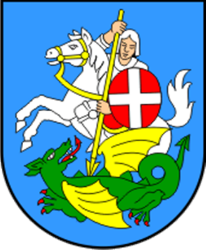 GRAD PAGBRANIMIROVA OBALA 1PAGSukladno odredbama članka 200. Zakona o javnoj nabavi (NN 120/16) te članka 2. Pravilnika o dokumentaciji o nabavi te ponudi u postupcima javne nabave (NN 65/17) naručitelj je izradio sljedeću: DOKUMENTACIJU O NABAVI USLUGA IZRADE IDEJNOG RJEŠENJA, GLAVNOG I IZVEDBENOG PROJEKTA OBNOVE I PRENAMJENE SAMOSTANA U INTERPRETACIJSKI-MULTIMEDIJSKI CENTAR SA SMJEŠTAJNIM KAPACITETIMA ZA POTREBE RAZVOJA ARHEOLOŠKOG TURIZMAu sklopu pripreme dokumentacije za obnovu i uređenje pojedinačnih zaštićenih kulturnih dobara , razvoj sustava interpretacije i jačanje poduzetništva kao i upravljanje, promociju kulturne rute na projektu „ KK.06.1.01.0047 Kulturna ruta : putevima liburnskog, rimskog i hrvatskog nasljeđa Zadarske županije“OTVORENI POSTUPAK JAVNE NABAVE MALE VRIJEDNOSTI Evidencijski broj nabave: MV- 02/19KLASA:URBROJ:Pag, ožujak 2019. g. 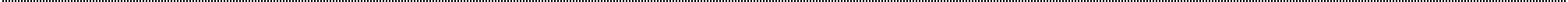 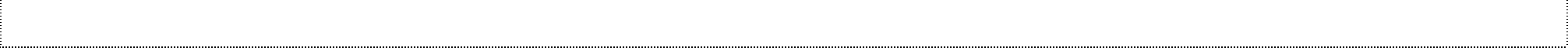 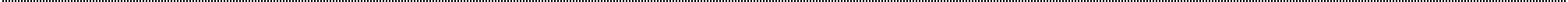 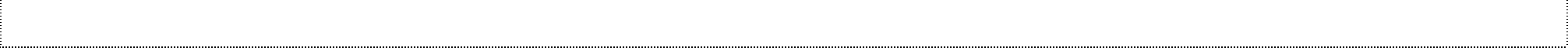 NARUČITELJ Naziv: GRAD PAG, Sjedište: 23250 PAG Adresa: Branimirova obala 1, OIB: 32150762596, Ž.r.br. HR9724020061831600006, Erste&Staiermarkische bank d.d.. Telefon: 023/600-830Telefaks: 023/611-153, E-pošta: grad.pag@pag.hr , Internetska adresa: www.pag.hr 1.2. OSOBA ILI SLUŽBA ZADUŽENA ZA KONTAKT Grad PagAdresa elektroničke pošte: nabava@pag.hr Fax: 023/612061 Broj tel: 023/600835Kontakt osoba: Marina Fabijanić dipl.oec Komunikacija i svaka druga razmjena informacija između Naručitelja i gospodarskih subjekata može se obavljati isključivo na hrvatskom jeziku putem sustava Elektroničkog oglasnika javne nabave Republike Hrvatske (dalje: EOJN RH) modul Pitanja/Pojašnjenja dokumentacije za nadmetanje. Detaljne upute o načinu komunikacije između gospodarskih subjekata i naručitelja u roku za dostavu ponuda putem sustava EOJN RH-a dostupne su na stranicama Oglasnika, na adresi:
https://eojn.nn.hrPod uvjetom da je zahtjev gospodarskog subjekta dostavljen pravodobno, naručitelj će odgovor staviti na raspolaganje na način i u rokovima propisanima čl. 202. st. 2. ZJN 2016.1.3. EVIDENCIJSKI BROJ NABAVE EVB-MV 2/19 1.4. POPIS GOSPODARSKIH SUBJEKATA S KOJIMA JE NARUČITELJ U SUKOBU INTERESA Sukladno članku 76. Zakona o javnoj nabavi (NN 120/16) ne postoje gospodarski subjekti s kojima su predstavnici  naručitelja u sukobu interesa.  1.5. VRSTA POSTUPKA JAVNE NABAVE Otvoreni postupak javne nabave male vrijednosti. 1.6. PROCIJENJENA VRIJEDNOST NABAVE 796.000,00 kuna bez PDV-a. 1.7. VRSTA UGOVORA O JAVNOJ NABAVI S odabranim ponuditeljem sklopit će se ugovor o javnoj nabavi usluge. 1.8. NAVOD SKLAPA LI SE UGOVOR O JAVNOJ NABAVI ILI OKVIRNI SPORAZUM S odabranim ponuditeljem sklopit će se ugovor o javnoj nabavi. 1.9. NAVOD PROVODI LI SE ELEKTRONIČKA DRAŽBA Ne provodi se elektronička dražba. 1.10. 	NAVOD USPOSTAVLJA LI SE DINAMIČKI SUSTAV NABAVE Dinamički sustav nabave se ne uspostavlja. 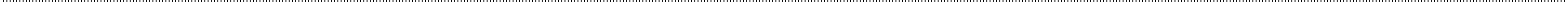 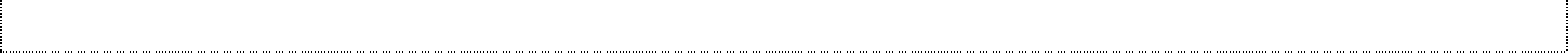 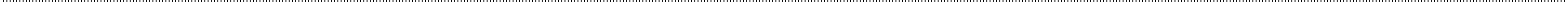 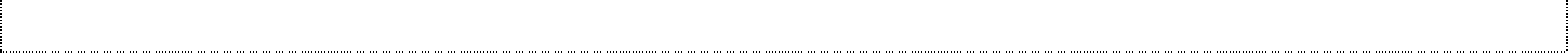 2.1. OPIS PREDMETA NABAVE Predmet ove nabave je obavljanje usluge izrade: Idejnog rješenja ,glavnog  i izvedbenog projekta obnove i prenamjene samostana u interpretacijski –multimedijski centar sa smještajnim kapacitetima za potrebe razvoja arheološkog turizma,  a sve u skladu s ovom dokumentacijom o nabavi.Ponuditelji prilikom izrade tehničke dokumentacije trebaju voditi računa da tehničke specifikacije/troškovnik moraju biti izrađene u skladu s Zakonom oj javnoj nabavi tj. da ugovaratelj ima obvezu tehničku specifikaciju i troškovnik izraditi na način da u potpunosti primjeni odredbe Zakona o javnoj nabavi, Pravilnika o dokumentaciji o nabavi te ponudi u postupcima javne nabave ( NN65/17 ) te Pravila o financijskim korekcijama koje je donijelo Ministarstvo regionalnog razvoja i fondova EU. Napomena: Izrada konzervatorske podloge je ugovorena u drugom postupku nabave u okviru projekta. Predmet nabave financiran je iz Operativnog programa „konkurentnost i kohezija 2014-2020 „ putem projekta KK.06.1.1.01.0047 Kulturna ruta: putevima liburnskog, rimskog i hrvatskog nasljeđa Zadarske županije, odobrenog u okviru Prioritetne osi 6. „ Zaštita okoliša i održivost resursa“, Investicijskog prioriteta 6c „ Očuvanje, zaštita, promicanje i razvoj prirodne i kulturne baštine“, Specifičnog cilja 6c1 „ Povećanje zapošljavanja i turističkih izdataka kroz unaprjeđenje kulturne baštine“. Projekt je odobren za financiranje grupe aktivnosti A- priprema dokumentacije u sklopu natječaja Priprema i provedba Integriranih razvojnih programa temeljenih na obnovi kulturne baštine.CPV oznaka i naziv: 71200000-0 Arhitektonske i srodne usluge Na lokaciji Stari Grad nalazi se Crkva Marijina Uznesenja s ostacima bivšeg franjevačkog samostana. Kompleks franjevačkog samostana zauzima približno površinu od 1000 m2, a sastoji se od zgrade crkve u formi trobrodne bazilike i tri samostanska krila sa središnjom klaustrom. Prema nekim podacima crkva i samostan prvi se puta spominju 1329. godine. Franjevci provincije Sv. Jeronima u Zadru napuštaju samostan krajem 19. stoljeća.U sklopu integriranog razvojnog program Kulturna ruta: „Putevima liburnskog, rimskog i hrvatskog nasljeđa“ na području Grada Paga obnoviti će se i urediti pojedinačno zaštićeno kulturno dobro samostan u interpretacijski –multimedijski centar sa smještajnim kapacitetima za potrebe razvoja arheološkog turizma (Z-163). Rješenjem Ministarstva kulture RH., Uprave za zaštitu kulturne baštine, klasa: UP-I-612-08/02-01/297, ur. br. 532-10-1/8 (JB) -02-2 od 28.05.2002.g., zabilježuje se da čest. 11670 i 11671 (677/2.zgr) obje k.o.Pag ima svojstvo kulturnog dobra.OPIS I OZNAKA PREDMETA NABAVE AKO JE PREDMET NABAVE PODIJELJEN NA GRUPE Predmet nabave nije podijeljen na grupe, te je Ponuditelj u obvezi ponuditi predmet nabave u cijelosti odnosno ponuda mora obuhvatiti sve stavke Troškovnika. KOLIČINA PREDMETA NABAVE Točna količina predmeta nabave navedena je u troškovniku koji je učitan u Elektronički oglasnik javne nabave Republike Hrvatske. TEHNIČKE SPECIFIKACIJE Izrada dokumentacije treba biti u skladu s uvjetima naručitelja, nadležnih javnopravnih tijela te uvjetima i smjernicama određenim i utvrđenim Konzervatorskim uvjetima za predmetnu građevinu.				Ponuditelj je dužan svu projektnu dokumentaciju izraditi sukladno Zakonu o gradnji ( NN 153/13, 20/17 ), Tehničkom propisu za  građevinske konstrukcije ( NN 17/2017 )  i drugim zakonima i podzakonskim propisima kojima se uređuje građenje i projektiranje i koje se tijekom razrade pokažu potrebnom za izradu cjelovitog rješenja na temelju kojeg će naručitelj ishoditi građevinsku dozvolu	.Predmet nabave obuhvaća sljedeće usluge:Izrada Idejnog rješenjaIzrada Glavnog projektaIzrada Izvedbenog projekta	Idejno rješenje jest prva faza koja predstavlja osnovu za izradu daljnjeg projekta. Idejno rješenje predstavlja odabir optimalne varijante. Idejno rješenje predstavlja grafičku provjeru koncepta ili projektnog programa. Idejno rješenje sadrži sljedeće elemente, osnovne podatke o smještaju građevine u prostoru, osnovne podatke o prostornim gabaritima građevine, osnovnu funkcionalnu i organizacijsku shemu, osnovna obilježja tlocrtnog rješenja, osnovne elemente oblikovanja, osnovne elemente za kvantifikacije (površine, volumeni).Glavni projekt sadrži odgovarajuće projekte pojedinih dijelova građevine s propisanim prilozima, a njima definira građevina u prostoru i dokazuje udovoljavanju bitnim zahtjevima za građevinu, te se rješavaju pitanja zaštite iskopa, odvodnje, deponija, pristupa i slično. Projekt treba zadovoljiti sve prometne, urbanističke i druge uvjete (način izvođenja radova, prilaz mehanizaciji, kritične točke, položaj prema terenu) kako bi se ostvario funkcionalno i tehnički ispravno rješenje. U glavnom projektu potrebno je razraditi i priložiti iskaz procijenjenih troškova zahvata. Ispravnost svih tehničkih rješenja potrebno je dokazati proračunom.Glavni projekt će obvezno sadržavati, ali ne ograničavajući se samo na:- Arhitektonski projekt (zgrada i prostorije)- Građevinski projekt (visokogradnja i niskogradnja, odnosno projekt temelja i AB-konstrukcije; prometnice, okoliš, vodovod, sve vrste odvodnje, kanali za strojarske i elektro instalacije, hidrantska mreža i ostalo)- Strojarski projekt (projekt ventilacije, klimatizacije i grijanja zgrade, dispozicije opreme, dispozicije tehnoloških cjevovoda, proračuni glavne opreme i cjevovoda, protupožarna zaštita i ostalo) – jedna ili više mapa.- Elektrotehnički projekt (elektro postrojenja, napajanje potrošača, rasvjeta, utičnice, telefoni, gromobran, uzemljenje, izjednačenje potencijala, vatrodojava i dr.)Opseg posla Projektanta je izrada sljedećih projekata /elaborata koji su podloga za izradu Glavnog projekta, uključujući ali ne ograničavajući se na:• Geodetski projekt (podloga za formiranje građevne čestice i iskolčenje)• Elaborat zaštite od buke• Elaborat zaštite od požara• Elaborat zaštite na radu• Elaborat racionalne uporabe energije i toplinske zaštite zgrade    Elaborat krajobraza    Elaborat geomehanikeSvi dijelovi projekta moraju biti izrađeni u skladu s tehničkim opisima i općim uvjetima te važećim zakonima, pravilnicima i normama u RH, kao i važećom prostorno-planskom dokumentacijom.Za projekte koji podliježu kontroli projekta u pogledu mehaničke otpornost i stabilnost objekata, te za projekt zaštite od požara i eksplozije, potrebno je angažirati ovlaštene revidente i ishoditi odgovarajuća izvješća, neophodna za ishođenje građevinske dozvole, sukladno Zakonu o gradnji i podzakonskim aktima.Opseg posla Projektanta je i osiguranje kvalitete tijekom projektiranja.Obveza je projektanta izvedbenim projektom razraditi tehničko rješenje dano glavnim projektom. Izvedbeni projekt mora biti izrađen u skladu s glavnim projektom i dopunjen izvedbenim detaljima i ostalim tehničkim rješenjima potrebnim za gradnju građevine. Izvedbeni projekt za građevinu mora sadržavati odgovarajuće projekte pojedinih struka kojima se razrađuje tehničko rješenje projektirane građevine, radi ispunjenja uvjeta određenih u glavnom projektu.Izvedbeni projekt mora sadržavati sve grafičke prikaze koje je, ovisno o vrsti građevine i njezinom tehničkom rješenju, potrebno imati na gradilištu kako bi se građevina mogla izvesti na način predviđen glavnim projektom (npr. planove oplata, nacrte armature, radioničke nacrte nosivih konstrukcija, izometrije, sheme stolarije i bravarije, nacrte detalja, detalje ugradnje opreme i instalacija i druge grafičke prikaze).Svi dijelovi izvedbenog projekta moraju biti izrađeni u skladu s tehničkim opisima i općim uvjetima i napomenama iz troškovnika radova i opreme koji je sastavni dio izvedbenog projekta, te važećim zakonima, pravilnicima i normama u RH, kao i važećom prostorno-planskom dokumentacijom.Sadržaj dokumentacije treba biti u skladu s važećom zakonskom regulativom i uvjetima nadležnih javnopravnih tijela.Osim gore navedenog, projektna dokumentacija mora sadržavati:1. sve vrste potrebnih troškovnika izrađenih u Excel tablicama2. izrađene troškovnike prema glavnom projektu s projektantskim cijenama, a ukupna cijena u Troškovnicima izražava se u brojkama i slovima.3. u projektu i troškovnicima potrebno je specificirati sva zakonski potrebna ispitivanja i izdavanja uvjerenja o ispravnosti instalacije,4. projekt mora sadržavati „Program kontrole i osiguranja kvalitete ugrađene opreme i izvedenih radova“5. popis strukovnih ovlasti, suglasnosti, ovlaštenja ili dozvola povezanih s realizacijom projekta kojima mora udovoljiti izvoditelj radova na realizaciji projekta.Troškovnici kao sastavni dio projekta moraju biti izrađeni i isporučeni u Excel formatu (pogodnom za administriranje kod provođenja postupaka javne nabave).Za svu projektnu dokumentaciju Naručitelju se prethodno, na odobrenje, predaje projekt u jednom primjerku u tiskanom  obliku.. Po odobrenju, za svaki od projekata, Ponuditelj je obvezan Naručitelju predati 6 (šest) primjeraka dokumenata izrađenih u sklopu predmeta ove nabave u tiskanom obliku, a kompletnu dokumentaciju i u elektronskom zapisu. Dokumentacija (nacrti, sheme, fotografije, skice i sl.) moraju biti predani u PDF, DWG, WORD, EXCEL formatu.Primopredaja konačnih dokumenta vrši se službenim putem, uz primopredajni zapisnik kojeg priprema Naručitelj, a potpisuju obje strane.Izvršitelj usluga dužan je prilikom izrade predmetnih projekta surađivati s Naručiteljem i nadležnim Konzervatorskim uredom. Naručitelj i nadležni Konzervatorski ured imaju pravo razmatrati konačne verzije  predmetnih projekata najduže 7 radnih dana od dana dostave istih te od Izvršitelja tražiti da u roku od 7 dana izvrši korekciju i dopunu.TROŠKOVNIK Troškovnik je poseban dokument učitan u Elektronički oglasnik javne nabave Republike i dostupan za preuzimanje. Troškovnik nije potrebno dodatno potpisivati i ovjeravati pečatom ponuditelja. MJESTO IZVRŠENJA UGOVORA Mjesto izvršenja ugovora je Grad Pag-Stari grad, katastarske čestice 11670 i 11671 (677/2.zgr) obje k.o.Pag.ROK POČETKA I ZAVRŠETKA IZVRŠENJA UGOVORA U skladu sa člankom 307. ZJN 2016, smatra se da je Ugovor sklopljen na dan izvršnosti odluke o odabiru, osim ako Naručitelj za preuzimanje obveza mora imati suglasnost drugog tijela u kojem slučaju se smatra da je Ugovor sklopljen na dan pribavljanja suglasnosti. Ako je na dan izvršnosti odluke o odabiru istekao rok valjanosti ponude, smatra se da je Ugovor sklopljen na dan dostave pisane izjave odabranog ponuditelja o produženju roka valjanosti ponude te jamstva za ozbiljnost ponude sukladno produženom roku valjanosti ponude. Ugovor o javnoj nabavi ugovorne strane će sklopiti u pisanom obliku u roku od 30 dana od izvršnosti odluke o odabiru .Ugovor stupa na snagu onoga dana kada ga potpiše posljednja ugovorna strana te je na snazi do izvršenja svih obaveza ugovornih strana. Početak izvršavanja usluga je datum potpisivanja ugovora o javnoj nabavi usluga, a odabrani ponuditelj dužan je izvesti predmetnu uslugu u roku od najviše od 180 dana obostranog potpisivanja ugovora. 3. OBVEZNE OSNOVE ZA ISKLJUČENJE GOSPODARSKOG SUBJEKTA 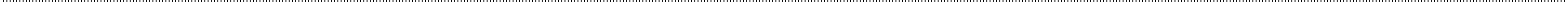 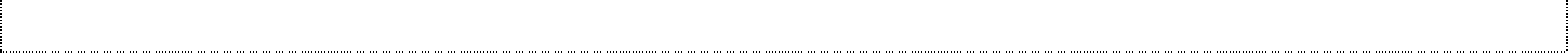 3.1. Naručitelj je obvezan u bilo kojem trenutku tijekom postupka javne nabave isključiti gospodarskog subjekta iz postupka javne nabave ako utvrdi da: 3.1.1. je gospodarski subjekt koji ima poslovni nastan u Republici Hrvatskoj ili osoba koja je član upravnog, upravljačkog ili nadzornog tijela ili ima ovlasti zastupanja, donošenja odluka ili nadzora toga gospodarskog subjekta i koja je državljanin Republike Hrvatske, pravomoćnom presudom osuđena za: sudjelovanje u zločinačkoj organizaciji, na temelju  članka 328. (zločinačko udruženje) i članka 329. (počinjenje kaznenog djela u sastavu zločinačkog udruženja) Kaznenog zakona članka 333. (udruživanje za počinjenje kaznenih djela), iz Kaznenog zakona („Narodne novine“, br. 110/97., 27/98., 50/00., 129/00., 51/01., 111/03., 190/03., 105/04., 84/05., 71/06., 110/07., 152/08., 57/11., 77/11. i 143/12.) korupciju, na temelju  članka 252. (primanje mita u gospodarskom poslovanju), članka 253. (davanje mita u gospodarskom poslovanju), članka 254. (zlouporaba u postupku javne nabave), članka 291. (zlouporaba položaja i ovlasti), članka 292. (nezakonito pogodovanje), članka 293. (primanje mita), članka 294. (davanje mita), članka 295. (trgovanje utjecajem) i članka 296. (davanje mita za trgovanje utjecajem) Kaznenog zakona članka 294.a (primanje mita u gospodarskom poslovanju), članka 294.b (davanje mita u gospodarskom poslovanju), članka 337. (zlouporaba položaja i ovlasti), članka 338. (zlouporaba 	obavljanja 	dužnosti 	državne 	vlasti), 	članka 	343. 	(protuzakonito posredovanje), članka 347. (primanje mita) i članka 348. (davanje mita) iz Kaznenog zakona („Narodne novine“, br. 110/97., 27/98., 50/00., 129/00., 51/01., 111/03., 190/03., 105/04., 84/05., 71/06., 110/07., 152/08., 57/11., 77/11. i 143/12.) c) prijevaru, na temelju članka 236. (prijevara), članka 247. (prijevara u gospodarskom poslovanju), članka 256. (utaja poreza ili carine) i članka 258. (subvencijska prijevara) Kaznenog zakona članka 224. (prijevara), članka 293. (prijevara u gospodarskom poslovanju) i članka 286. (utaja poreza i drugih davanja) iz Kaznenog zakona („Narodne novine“, br. 110/97., 27/98., 50/00., 129/00., 51/01., 111/03., 190/03., 105/04., 84/05., 71/06., 110/07., 152/08., 57/11., 77/11. i 143/12.) terorizam ili kaznena djela povezana s terorističkim aktivnostima, na temelju članka 97. (terorizam) članka 99. (javno poticanje na terorizam), članka 100. (novačenje za terorizam), članka 101. (obuka za terorizam) i članka 102. (terorističko udruženje) Kaznenog zakona članka 169. (terorizam), članka 169.a (javno poticanje na terorizam) i članka 169.b (novačenje i obuka za terorizam) iz Kaznenog zakona („Narodne novine“, br. 110/97., 27/98., 50/00., 129/00., 51/01., 111/03., 190/03., 105/04., 84/05., 71/06., 110/07., 152/08., 57/11., 77/11. i 143/12.) pranje novca ili financiranje terorizma, na temelju  članka 98. (financiranje terorizma) i članka 265. (pranje novca) Kaznenog zakona članka 279. (pranje novca) iz Kaznenog zakona („Narodne novine“, br. 110/97., 27/98., 50/00., 129/00., 51/01., 111/03., 190/03., 105/04., 84/05., 71/06., 110/07., 152/08., 57/11., 77/11. i 143/12.)   dječji rad ili druge oblike trgovanja ljudima, na temelju  članka 106. (trgovanje ljudima) Kaznenog zakona članka 175. (trgovanje ljudima i ropstvo) iz Kaznenog zakona („Narodne novine“, br. 110/97., 27/98., 50/00., 129/00., 51/01., 111/03., 190/03., 105/04., 84/05., 71/06., 110/07., 152/08., 57/11., 77/11. i 143/12.), ili 3.1.2. je gospodarski subjekt koji nema poslovni nastan u Republici Hrvatskoj ili osoba koja je član upravnog, upravljačkog ili nadzornog tijela ili ima ovlasti zastupanja, donošenja odluka ili nadzora toga gospodarskog subjekta i koja nije državljanin Republike Hrvatske pravomoćnom presudom osuđena za kaznena djela iz članka 251. stavka 1. točke 1. podtočaka od a) do f) Zakona o javnoj nabavi (NN 120/16)  i za odgovarajuća kaznena djela koja, prema nacionalnim propisima države poslovnog nastana gospodarskog subjekta, odnosno države čiji je osoba državljanin, obuhvaćaju razloge za isključenje iz članka 57. stavka 1. točaka od (a) do (f) Direktive 2014/24/EU. Za potrebe utvrđivanja okolnosti iz točke 3.1., gospodarski subjekt kao preliminarni dokaz u ponudi   dostavlja:  Ispunjeni obrazac Europske jedinstvene dokumentacije o nabavi (dalje: ESPD) (Dio III. Osnove za isključenje, Odjeljak A: Osnove povezane s kaznenim presudama)  za sve gospodarske subjekte u ponudi.          Sukladno čl. 263. ZJN 2016 naručitelj u postupcima javne nabave male vrijednosti može, prije donošenja    odluke, od ponuditelja koji je podnio ekonomski najpovoljniju ponudu zatražiti da u primjerenom roku, ne kraćem od pet dana, dostavi ažurirane popratne dokumenteNaručitelj će prihvatiti sljedeće kao dovoljan dokaz da ne postoje osnove za isključenje gospodarskog subjekta iz točke 3.1.: Izvadak iz kaznene evidencije ili drugog odgovarajućeg registra ili, ako to nije moguće, jednakovrijedni dokument nadležne sudske ili upravne vlasti u državi poslovnog nastana gospodarskog subjekta, odnosno državi čiji je osoba državljanin, kojim se dokazuje da ne postoje navedene osnove za isključenje. Ako se u državi poslovnog nastana gospodarskog subjekta, odnosno državi čiji je osoba državljanin ne izdaju takvi dokumenti ili ako ne obuhvaćaju sve okolnosti, oni mogu biti zamijenjeni izjavom pod prisegom ili, ako izjava pod prisegom prema pravu dotične države ne postoji, izjavom davatelja s ovjerenim potpisom kod nadležne sudske ili upravne vlasti, javnog bilježnika ili strukovnog ili trgovinskog tijela u državi poslovnog nastana gospodarskog subjekta, odnosno državi čiji je osoba državljanin.  Navedeni dokumenti se dostavljaju posebno za gospodarski subjekt, a posebno za svaku osobu koja je član upravnog, upravljačkog ili nadzornog tijela ili imaju ovlasti zastupanja, donošenja odluka ili nadzora toga gospodarskog subjekta. U skladu s člankom 20. stavak 10. Pravilnika o dokumentaciji o nabavi te ponudi u postupcima javne nabave, Izjavu iz članka 265. stavka 2. u vezi s člankom 251. stavkom 1. ZJN 2016 može dati osoba po zakonu ovlaštena za zastupanje gospodarskog subjekta za gospodarski subjekt i za sve osobe koje su članovi upravnog, upravljačkog ili nadzornog tijela ili imaju ovlasti zastupanja, donošenja odluka ili nadzora gospodarskog subjekta.3.2. Naručitelj je obvezan isključiti gospodarskog subjekta iz postupka javne nabave ako utvrdi da gospodarski subjekt nije ispunio obveze plaćanja dospjelih poreznih obveza i obveza za mirovinsko i zdravstveno osiguranje: u Republici Hrvatskoj, ako gospodarski subjekt ima poslovni nastan u Republici Hrvatskoj, ili u Republici hrvatskoj ili u državi poslovnog nastana gospodarskog subjekta, ako gospodarski subjekt nema poslovni nastan u Republici Hrvatskoj.  Naručitelj neće isključiti gospodarskog subjekta iz postupka javne nabave ako mu sukladno posebnom propisu plaćanje obveza nije dopušteno ili mu je odobrena odgoda plaćanja.  	 Za potrebe utvrđivanja okolnosti iz točke 3.2., gospodarski subjekt kao preliminarni dokaz u ponudi     	 dostavlja:  Ispunjeni ESPD obrazac (Dio III. Osnove za isključenje, Odjeljak B: Osnove povezane s plaćanjem poreza ili doprinosa za socijalno osiguranje) za sve gospodarske subjekte u ponudi.  Sukladno čl. 263. ZJN 2016 naručitelj u postupcima javne nabave male vrijednosti može, prije donošenja odluke, od ponuditelja koji je podnio ekonomski najpovoljniju ponudu zatražiti da u primjerenom roku, ne kraćem od pet dana, dostavi ažurirane popratne dokumenteNaručitelj će prihvatiti sljedeće kao dovoljan dokaz da ne postoje osnove za isključenje gospodarskog subjekta iz točke 3.2.:  Potvrdu porezne uprave ili drugog nadležnog tijela u državi poslovnog nastana gospodarskog subjekta kojom se dokazuje da ne postoje navedene osnove za isključenje. Ako se u državi poslovnog nastana gospodarskog subjekta, odnosno državi šiji je osoba državljanin sukladno čl.265 st.2 ZJN 2016 ne izdaju takvi dokumenti ili ako ne obuhvaćaju sve okolnosti, oni mogu biti zamijenjeni izjavom pod prisegom ili, ako izjava pod prisegom prema pravu dotične države ne postoji, izjavom davatelja s ovjerenim potpisom kod nadležne sudske ili upravne vlasti, javnog bilježnika ili strukovnog ili trgovinskog tijela u državi poslovnog nastana gospodarskog subjekta, odnosno državi čiji je osoba državljanin. Odredbe točaka 3.1. i 3.2. odnose se i na sve članove zajednice gospodarskih subjekata. Odredbe točaka 3.1. i 3.2. odnose se i na podugovaratelje. Ako Naručitelj utvrdi da postoji osnova za isključenje podugovaratelja, zatražiti će od gospodarskog subjekta zamjenu tog podugovaratelja u primjernom roku, ne kraćem od 5 dana. Odredbe točaka 3.1. i 3.2. odnose se i na subjekte na čiju se sposobnost gospodarski subjekt oslanja. Naručitelj će od gospodarskog subjekta zahtijevati da zamijeni subjekt na čiju se sposobnost oslonio radi dokazivanja kriterija za odabir, ako utvrdi da kod tog subjekta postoje osnove za isključenje. U skladu s člankom 255. ZJN 2016, gospodarski subjekt kod kojeg su ostvarene osnove za isključenje iz članka 251. stavka 1. ZJN 2016. može javnom naručitelju dostaviti dokaze o mjerama koje je poduzeo kako bi dokazao svoju pouzdanost bez obzira na postojanje relevantne osnove za isključenje (samokorigiranje). U tu svrhu gospodarski subjekt u ESPD obrascu, u dijelu III: Osnove za isključenje, pod A: Osnove povezane s kaznenim presudama navodi da li je poduzeo mjere iz članka 255. stavka 2.  ZJN2016 kako bi dokazao svoju pouzdanost bez obzira na postojanje relevantne osnove za isključenje, te opisuje poduzete mjere vezano uz „samokorigiranje“.Javni naručitelj neće isključiti gospodarskog subjekta iz postupka javne nabave ako ocijeni da su poduzete mjere primjerene.  4. KRITERIJI ZA ODABIR GOSPODARSKOG SUBJEKTA (UVJETI SPOSOBNOSTI) 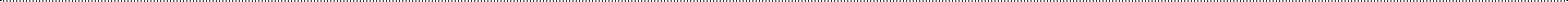 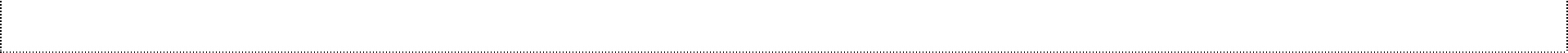 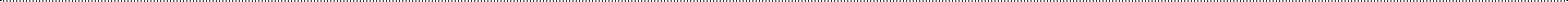 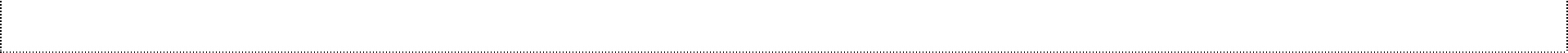 4.1. UVJETI SPOSOBNOSTI ZA OBAVLJANJE PROFESIONALNE DJELATNOSTI 4.1.1 Gospodarski subjekt je dužan dokazati upis u sudski, obrtni, strukovni ili drugi odgovarajući registar u državi njegova poslovnog nastana.         Za potrebe utvrđivanja okolnosti iz točke 5.1.1.. gospodarski subjekt kao preliminarni dokaz u    ponudi dostavlja:  Ispunjeni ESPD obrazac (Dio IV. Kriteriji za odabir, Odjeljak A: Sposobnost za obavljanje profesionalne djelatnosti: točka 1) za sve gospodarske subjekte u ponudi.  Sukladno čl. 263. ZJN 2016 naručitelj u postupcima javne nabave male vrijednosti može, prije donošenja    odluke, od ponuditelja koji je podnio ekonomski najpovoljniju ponudu zatražiti da u primjerenom roku, ne kraćem od pet dana, dostavi ažurirane popratne dokumente         Sposobnost za obavljanje profesionalne djelatnosti gospodarskog subjekta iz točke 4.1.1. se dokazuje: Izvatkom iz sudskog, obrtnog, strukovnog ili drugog odgovarajućeg registra koji se vodi u državi članici njegova poslovnog nastana za sve gospodarske subjekte u ponudi. U slučaju zajednice gospodarskih subjekata, sposobnost za obavljanje profesionalne djelatnosti iz točke 4.1. utvrđuje se za sve članove zajednice pojedinačno. U slučaju korištenja podugovaratelja, sposobnost za obavljanje profesionalne djelatnosti iz točke 4.1. utvrđuje se za sve podugovaratelje pojedinačno.  U slučaju da se gospodarski subjekt oslanja na sposobnost određenog subjekta, obvezan je sukladno članku 275. stavku 1. Zakona o javnoj nabavi za toga subjekta dokazati sposobnost za obavljanje profesionalne djelatnosti iz točke 4.1. ove dokumentacije. Naručitelj će od gospodarskog subjekta zahtijevati da zamijeni subjekt na čiju se sposobnost oslonio radi dokazivanja kriterija za odabir, ako utvrdi da subjekt ne udovoljava relevantnim kriterijima za odabir gospodarskog subjekta. 4.2. UVJETI TEHNIČKE I STRUČNE SPOSOBNOSTI I NJIHOVE MINIMALNE RAZINE Gospodarski subjekt je obvezan zadovoljiti minimalne razine tehničke i stručne sposobnosti.4.2.1. Popis glavnih uslugaGospodarski subjekt dokazuje svoju tehničku i stručnu sposobnost popisom glavnih usluga pruženih u godini u kojoj je započeo postupak javne nabave i tijekom 3 godine koje prethode toj godini, istih ili sličnih predmetu nabave na nepokretnom kulturnom dobru  kojim se dokazuje iskustvo potrebno za izvršenje ovog predmeta nabave, barem jedan ili zbrojeno najviše tri  ugovora za usluge  u visini  procijenjene vrijednosti nabave 796.000,00  HRK bez PDV-a.Ispunjavanje propisane minimalne razine tehničke sposobnosti nužno je obzirom na složenost specifičnosti  traženih usluga. Postavljeni zahtjev Naručitelj smatra minimalnim dokazom da će ponuditelj na osnovu vlastitog iskustva na najkvalitetniji način i u zadanom roku pružiti uslugu koja je predmet nabave. Za potrebe utvrđivanja okolnosti iz ove točke Dokumentacije gospodarski subjekt u ponudi dostavlja:Popuniti ESPD obrazac Dio IV: Kriterij za odabir gospodarskog subjekta, odjeljak C: Tehnička i stručna sposobnost 1c i ako je primjenjivo točka 10)Sukladno čl. 263. ZJN 2016 naručitelj u postupcima javne nabave male vrijednosti može, prije donošenja odluke, od ponuditelja koji je podnio ekonomski najpovoljniju ponudu zatražiti da u primjerenom roku, ne kraćem od pet dana, dostavi ažurirane popratne dokumente  to:- popis glavnih usluga pruženih u godini u kojoj je započeo postupak javne nabave i tijekom tri godine koje prethode toj godini koji sadržava vrijednost usluge, datum te naziv druge ugovorne strane.U slučaju da su ugovori na koje se gospodarski subjekt poziva u stranoj valuti, za preračunavanje u kune primijeniti će se srednji tečaj Hrvatske narodne banke na dan objave poziva na nadmetanje.4.2.2. Podaci o angažiranim tehničkim stručnjacimaGospodarski subjekt mora dokazati da će za  izvršenje i provedbu ugovora imati na raspolaganje sljedeće stručnjake/inje:KLJUČNI STRUČNJAK/INJA 1: Voditelj tima - Glavni projektant,STRUČNJAK/INJA 2: Član tima - Projektant arhitekture,STRUČNJAK/INJA 3: Član tima - Projektant konstrukcije,STRUČNJAK/INJA 4: Član tima - Projektant elektrotehničkih instalacija,STRUČNJAK/INJA 5: Član tima - Projektant strojarskih i termo-tehničkih instalacijaSTRUČNJAK/INJA 6: Član tima - Projektant instalacija vodovoda i kanalizacije.Ključni stručnjak/inja 1: Voditelj tima - Glavni projektant:Kvalifikacije, vještine – odgovarajuća stručna sprema - Minimalno   visoka   stručna   sprema   odnosno   završen preddiplomski  i  diplomski sveučilišni  studij  ili  integrirani preddiplomski i diplomski sveučilišni studij ili specijalističkidiplomski stručni studij (najmanje 300 ECTS bodova) iz područja građevinarstva ili arhitekture - minimalno 5 godina radnog iskustva u struci na poslovima vođenja ili koordinacije projekata.Navedeni uvjeti dokazuju se životopisom, iz kojeg je vidljivo radno iskustvo stručnjaka, te dokazom o stečenim obrazovnim kvalifikacijama / stručnoj spremi( preslika diplome ili drugog odgovarajućeg dokumenta)Navedene uvjete Ponuditelj će morati dokazati za imenovanog stručnjaka nakon donošenja odluke o odabiru, tj. po izvršnosti odluke o odabiru, a prije potpisivanja ugovora. Ukoliko ponuditelj ne dostavi ažurirane dokaze za navedene uvjete do trenutka potpisivanja ugovora smatrat će se da je odustao od ponude te će Naručitelj postupiti sukladno članku 307. ZJN te naplatiti jamstvo za ozbiljnost ponude.Stručnjak/inja 2. - Član tima - Projektant arhitektureKvalifikacije, vještine – odgovarajuća stručna sprema - Minimalno   visoka   stručna   sprema   odnosno   završen preddiplomski  i  diplomski  sveučilišni  studij  ili  integrirani preddiplomski i diplomski sveučilišni studij ili specijalističkidiplomski stručni studij (najmanje 300 ECTS bodova) iz područja arhitekture.Navedeni uvjeti dokazuju se životopisom, iz kojeg je vidljivo radno iskustvo stručnjaka, te dokazom o stečenim obrazovnim kvalifikacijama / stručnoj spremi( preslika diplome ili drugog odgovarajućeg dokumenta)Navedeni uvjet Ponuditelj će morati dokazati za imenovanog stručnjaka nakon donošenja odluke o odabiru, tj. po izvršnosti odluke o odabiru, a prije potpisivanja ugovora. Ukoliko ponuditelj ne dostavi ažurirane dokaze za navedene uvjete do trenutka potpisivanja ugovora smatrat će se da je odustao od ponude te će Naručitelj postupiti sukladno članku 307. ZJN te naplatiti jamstvo za ozbiljnost ponude.Stručnjak/inja 3. - Član tima - Projektant konstrukcijeKvalifikacije, vještine – odgovarajuća stručna sprema:- minimalno visoka stručna sprema odnosno završen preddiplomski i diplomski sveučilišni studij ili integrirani preddiplomski i diplomski sveučilišni studij ili specijalistički diplomski stručni studij iz područja građevinarstva.Navedeni uvjeti dokazuju se životopisom, iz kojeg je vidljivo radno iskustvo stručnjaka, te dokazom o stečenim obrazovnim kvalifikacijama / stručnoj spremi( preslika diplome ili drugog odgovarajućeg dokumenta).Navedeni uvjet Ponuditelj će morati dokazati za imenovanog stručnjaka nakon donošenja odluke o odabiru, tj. po izvršnosti odluke o odabiru, a prije potpisivanja ugovora. Ukoliko ponuditelj ne dostavi ažurirane dokaze za navedene uvjete do trenutka potpisivanja ugovora smatrat će se da je odustao od ponude te će Naručitelj postupiti sukladno članku 307. ZJN te naplatiti jamstvo za ozbiljnost ponude.Stručnjak/inja 4. – Član tima - Projektant elektrotehničkih instalacijaKvalifikacije, vještine – odgovarajuća stručna sprema i specifično stručno iskustvo:- Minimalno visoka stručna sprema odnosno završen preddiplomski i diplomski sveučilišni studij ili integrirani preddiplomski i diplomski sveučilišni studij ili specijalistički diplomski stručni studij (najmanje 300 ECTS bodova) iz područja elektrotehnike;Navedeni uvjeti dokazuju se životopisom, iz kojeg je vidljivo radno iskustvo stručnjaka, te dokazom o stečenim obrazovnim kvalifikacijama / stručnoj spremi( preslika diplome ili drugog odgovarajućeg dokumenta)Navedeni uvjet Ponuditelj će morati dokazati za imenovanog stručnjaka nakon donošenja odluke o odabiru, tj. po izvršnosti odluke o odabiru, a prije potpisivanja ugovora. Ukoliko ponuditelj ne dostavi ažurirane dokaze za navedene uvjete do trenutka potpisivanja ugovora smatrat će se da je odustao od ponude te će Naručitelj postupiti sukladno članku 307. ZJN te naplatiti jamstvo za ozbiljnost ponude.Stručnjak/inja 5. - Član tima - Projektant strojarskih i termo-tehničkih instalacijaKvalifikacije, vještine – odgovarajuća stručna sprema i specifično stručno iskustvo:- Minimalno visoka stručna sprema odnosno završen preddiplomski i diplomski sveučilišni studij ili integrirani preddiplomski i diplomski sveučilišni studij ili specijalistički diplomski stručni studij (najmanje 300 ECTS bodova) iz područja strojarstva;.Navedeni uvjeti dokazuju se životopisom, iz kojeg je vidljivo radno iskustvo stručnjaka, te dokazom o stečenim obrazovnim kvalifikacijama / stručnoj spremi( preslika diplome ili drugog odgovarajućeg dokumenta)Navedeni uvjet Ponuditelj će morati dokazati za imenovanog stručnjaka nakon donošenja odluke o odabiru, tj. po izvršnosti odluke o odabiru, a prije potpisivanja ugovora. Ukoliko ponuditelj ne dostavi ažurirane dokaze za navedene uvjete do trenutka potpisivanja ugovora smatrat će se da je odustao od ponude te će Naručitelj postupiti sukladno članku 307. ZJN te naplatiti jamstvo za ozbiljnost ponude.Stručnjak/inja 6. - Član tima - Projektant instalacija vodovoda i kanalizacije.Kvalifikacije, vještine – odgovarajuća stručna sprema i specifično stručno iskustvo:- Minimalno   visoka   stručna sprema odnosno završen preddiplomski  i  diplomski  sveučilišni  studij  ili  integrirani preddiplomski i diplomski sveučilišni studij ili specijalističkidiplomski  stručni  studij  (najmanje  300  ECTS  bodova) iz područja građevine ili strojarstva  Navedeni uvjeti dokazuju se životopisom, iz kojeg je vidljivo radno iskustvo stručnjaka, te dokazom o stečenim obrazovnim kvalifikacijama / stručnoj spremi( preslika diplome ili drugog odgovarajućeg dokumenta)Navedeni uvjet Ponuditelj će morati dokazati za imenovanog stručnjaka nakon donošenja odluke o odabiru, tj. po izvršnosti odluke o odabiru, a prije potpisivanja ugovora. Ukoliko ponuditelj ne dostavi ažurirane dokaze za navedene uvjete do trenutka potpisivanja ugovora smatrat će se da je odustao od ponude te će Naručitelj postupiti sukladno članku 307. ZJN te naplatiti jamstvo za ozbiljnost ponude.Za potrebe utvrđivanja okolnosti iz ove točke Dokumentacije o nabavi, gospodarski subjekt u ponudi dostavlja samo:- ispunjeni ESPD obrazac (Dio IV. Kriterij za odabir, Odjeljak C: Tehnička i stručna sposobnost: točka 6, ako je primjenjivo točka 10).5. OSLANJANJE NA SPOSOBNOST DRUGIH SUBJEKATA 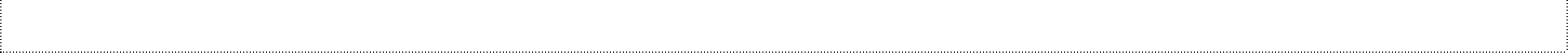 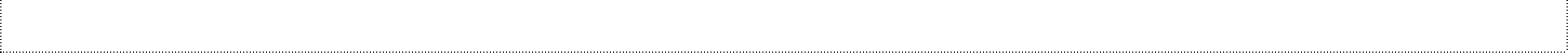 Gospodarski subjekt može se u postupku javne nabave radi dokazivanja ispunjavanja kriterija za odabir gospodarskog subjekta iz članka 258. i 259. Zakona o javnoj nabavi (Tehnička i stručna sposobnost) osloniti na sposobnost drugih subjekata, bez obzira na pravnu prirodu njihova međusobnog odnosa. Ako se gospodarski subjekt oslanja na sposobnost drugih subjekata, mora dokazati javnom naručitelju da će imati na raspolaganju resurse za izvršenje ugovora, primjerice prihvaćanjem obveze drugih subjekata da će te resurse staviti na raspolaganje gospodarskom subjektu. U slučaju oslanjanja na sposobnost drugih subjekata gospodarski subjekt je dužan dostaviti potpisanu i ovjerenu Izjavu o stavljanju resursa na raspolaganje ili Ugovor/Sporazum o poslovno/tehničkoj suradnji iz kojeg je vidljivo koji se resursi međusobno ustupaju. Izjava o stavljanju resursa na raspolaganje ili Ugovor/Sporazum o poslovno/tehničkoj suradnji mora minimalno sadržavati: naziv i sjedište subjekta koji ustupa resurse te naziv i sjedište gospodarskog subjekta (ponuditelja) kojemu ustupa resurse, točno navedene resurse koje stavlja gospodarskom subjektu (ponuditelju) na raspolaganje za izvršenje ugovora, potpis i pečat ovlaštene osobe subjekta koji stavlja resurse na raspolaganje odnosno u slučaju Ugovora/Sporazuma o poslovnoj suradnji potpisi ovlaštenih osoba i pečati. Predmetni dokazi traže se kao ažurirani popratni dokumenti.Javni naručitelj obvezan je provjeriti ispunjavaju li drugi subjekti na čiju se sposobnost gospodarski subjekt oslanja relevantne kriterije za odabir gospodarskog subjekta te postoje li osnove za njihovo isključenje. Javni naručitelj će od gospodarskog subjekta zahtijevati da  u primjerenom roku ne kraćim od pet dana zamijeni subjekt na čiju se sposobnost oslonio radi dokazivanja kriterija za odabir ako na temelju provjere utvrdi da kod tog subjekta postoje osnove za isključenje ili da ne udovoljava relevantnim kriterijima za odabir gospodarskog subjekta. Zajednica gospodarskih subjekata može se osloniti na sposobnost članova zajednice ili drugih subjekata pod uvjetima određenim poglavljem 4. Zakona o javnoj nabavi (Kriteriji za kvalitativni odabir gospodarskog subjekta).    6. DOKUMENTI KOJIMA SE DOKAZUJE ISPUNJAVANJE KRITERIJA ZA OBABIR GOSPODARSKOG SUBJEKTA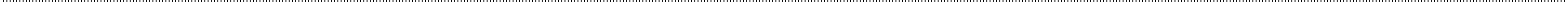 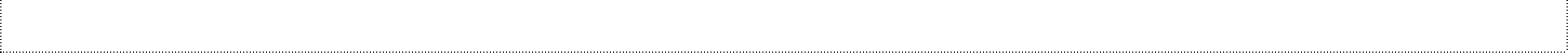 Dostava dokumenata i dokaza provodit će se u skladu s člankom 20. Pravilnika o dokumentaciji o nabavi te ponudi u postupcima javne nabave (NN 65/2017).Ažurirani popratni dokument je svaki dokument u kojem su sadržani podaci važeći, odgovaraju stvarnom činjeničnom stanju u trenutku dostave naručitelju te dokazuju ono što je gospodarski subjekt naveo u ESPD-u.Ažurirani popratni dokumenti koji se mogu tražiti kao dokaz ispunjavanja kriterija za odabir gospodarskog subjekta utvrđeni su u točkama 17., 18., 19. i 20. ove Dokumentacije.Ažurirane popratne dokumente ponuditelji mogu dostaviti u neovjerenoj preslici elektroničkim sredstvima komunikacije ili na drugi dokaziv način. Neovjerenom preslikom smatra se i neovjerena elektroničke isprave na papiru.U svrhu dodatne provjere informacija, u slučaju iz stavka 5. i 6. članka 20. Pravilnika o dokumentaciji o nabavi te ponudi u postupcima javne nabave naručitelj može zatražiti dostavu ili stavljanje na uvid izvornika ili ovjerenih preslika jednog ili više traženih dokumenata.Oborivo se smatra da su dokazi iz članka 265.stavka 1. ZJN2016 ažurirani ako nisu stariji od dana u kojem istječe rok za dostavu ponuda. 7. EUROPSKA JEDINSTVENA DOKUMENTACIJA O NABAVI 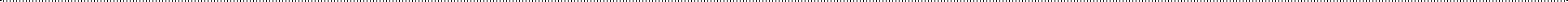 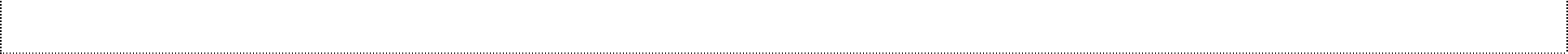 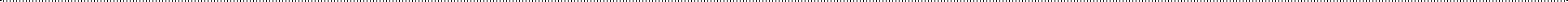 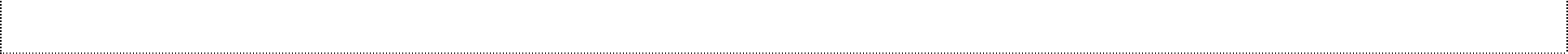 7.1. NAVOD DA  SUBJEKT U PONUDI OBVEZAN DOSTAVITI ESPD Umjesto potvrda koje izdaju tijela javne vlasti ili trede osobe, gospodarski subjekt dostavlja e-ESPD. eESPD je ažurirana formalna izjava gospodarskog subjekta, koja služi kao preliminarni dokaz umjesto potvrda koje izdaju tijela javne vlasti ili trede strane, a kojima se potvrđuje da taj gospodarski subjekt: a) nije u jednoj od situacija zbog koje se gospodarski subjekt isključuje ili može isključiti iz postupka javne nabave (osnove za isključenje) i b) ispunjava tražene kriterije za odabir gospodarskog subjekta. U e-ESPD navode se izdavatelji popratnih dokumenata te ona sadržava izjavu da de gospodarski subjekt modi, na zahtjev i bez odgode, Naručitelju dostaviti te dokumente. Ako Naručitelj može dobiti popratne dokumente izravno, pristupanjem bazi podataka, gospodarski subjekt u e-ESPD navodi podatke koji su potrebni u tu svrhu, npr. internetska adresa baze podataka, svi identifikacijski podaci i izjava o pristanku, ako je potrebno. Europska jedinstvena dokumentacija o nabavi dostavlja se isključivo u elektroničkom obliku (u .xml formatu).7.2. UPUTE ZA POPUNJAVNAJE ESPD OBRASCANaručitelj je na temelju podataka iz ove Dokumentacije o nabavi kroz sustav EOJN kreirao elektroničku verziju ESPD obrasca u .xml. formatu - e-ESPD zahtjev u koji je upisao osnovne podatke i definirao tražene dokaze te je kreirani e-ESPD zahtjev (u.xml i .pdf formatu)  priložio ovoj dokumentaciji o nabavi. Gospodarski subjekt obvezni su u e-ESPD obrascu ( u.xml formatu)  izraditi i dostaviti svoje odgovore sukladno definiranim zahtjevima Naručitelja.  e-ESPD zahtjev Naručitelja gospodarski subjekti preuzimaju u .xml formatu na popisu objava kao dio dokumentacije o nabavi te kroz platformu EOJN RH kreira odgovor. U  izborniku "ESPD" odabire se "Moji ESPD"  te odabire  polje „Novi ESPD odgovor“Gospodarski subjekti zatim trebaju učitati preuzeti ESPD zahtjev u .xml formatu, a nakon učitavanja EOJN RH automatski de ispisati osnovne podatke o postupku. Gospodarski subjekti upisuju odgovore za tražene podatke koristedi navigaciju EOJN RH (''dalje'', ''Spremi i dalje'' i ''Natrag'').  e-ESPD odgovor  generira se u pdf. i .xml formatu te ga gospodarski subjekt preuzima u .zip datoteci na svoje računalo. U trenutku predaje elektroničke ponude gospodarski subjekt  prilaže generirani e-ESPD obrazac – odgovor  u .xml formatu. Osim popunjavanja e-ESPD obrasca kroz platformu EOJN RH, gospodarski subjekt može dostaviti eESPD obrazac ispunjen kroz servis za elektroničko popunjavanje ESPD-a (.xml format) Europske komisije koji je dostupan na internetskoj adresi: https://ec.europa.eu/growth/toolsdatabases/espd/filter?lang=hr. 7.3. Broj e-ESPD obrazaca koji se dostavljaju u ponudiGospodarski subjekt koji sudjeluje samostalno i ne oslanja se na sposobnosti drugih subjekata kako bi ispunio kriterije za odabir dužan je ispuniti jedan e-ESPD. Gospodarski subjekt koji sudjeluje samostalno, ali se oslanja na sposobnosti najmanje jednog drugog subjekta mora osigurati da naručitelj zaprimi njegov E-ESPD zajedno sa zasebnime-ESPD-om u kojem su navedeni relevantni podaci (vidjeti Dio II., Odjeljak C) za svaki subjekt na koji se oslanja. Gospodarski subjekt koji namjerava dati bilo koji dio ugovora u podugovor trećim osobama mora osigurati da naručitelj zaprimi njegov e-ESPD zajedno sa zasebnim-ESPD-om u kojem su navedeni relevantni podaci (vidjeti Dio II., Odjeljak D) za svakog podugovaratelja na čije se sposobnosti gospodarski subjekt ne oslanja. Zajednica gospodarskih subjekata, uključujući privremena udruženja, koji zajedno sudjeluju u postupku nabave, nužno će dostaviti zaseban e-ESPD u kojem su utvrđeni podaci zatraženi na temelju dijelova II. – IV. za svaki gospodarski subjekt koji sudjeluje u postupku. Naručitelj može u bilo kojem trenutku tijekom postupka javne nabave, ako je to potrebno za pravilno provođenje postupka, provjeriti informacije navedene u e-ESPD kod nadležnog tijela za vođenje službene evidencije o tim podacima sukladno posebnom propisu i zatražiti izdavanje potvrde o tome, uvidom u popratne dokumente ili dokaze koje već posjeduje, ili izravnim pristupom elektroničkim sredstvima komunikacije besplatnoj nacionalnoj bazi podataka na hrvatskom jeziku. Ako se ne može obaviti provjera ili ishoditi potvrda sukladno gore navedenom stavku, Naručitelj može zahtijevati od gospodarskog subjekta da u primjerenom roku ne kraćim od pet dana dostavi sve ili dio popratnih dokumenta ili dokaza. Naručitelj može  prije donošenja odluke u postupku javne nabave od ponuditelja koji je podnio ekonomski najpovoljniju ponudu zatražiti da u primjerenom roku ne kraćim od pet dana dostavi ažurirane popratne dokumente. Vezano za pojam ažurirani popratni dokument, to je svaki dokument u kojem su sadržani podaci važeći te odgovaraju stvarnom činjeničnom stanju u trenutku dostave Naručitelju te dokazuju ono što je gospodarski subjekt naveo u ESPD-u. Naručitelj de dostavu ažuriranih popratnih dokumenata zatražiti putem sustava EOJN RH modul Pojašnjenja/upotpunjavanje elektronički dostavljenih ponuda ili putem elektroničke pošte. Sukladno čl. 20 st. 5 Pravilnika o dokumentaciji o nabavi te ponudi u postupcima javne nabave (NN 65/17) ažurirane popratne dokumente gospodarski subjekti mogu dostaviti u neovjerenoj preslici elektroničkim sredstvima komunikacije ili na drugi dokaziv način. Sukladno članku 20. stavku 9. Pravilnika o dokumentaciji o nabavi te ponudi u postupcima javne nabave (NN 65/17) oborivo se smatra da su dokazi iz članka 265. stavka 1. ZJN 2016 ažurirani ako nisu stariji od dana u kojem istječe rok za dostavu ponuda. Ako gospodarski subjekt ne dostavi ažurirane popratne dokumente u ostavljenom roku ili njima ne dokaže da ispunjava uvjete iz točaka  3 i 4 . ove DON, Naručitelj de odbiti ponudu tog gospodarskog subjekta te će, prije donošenja odluke, od gospodarskog subjekta koji je podnio sljedeću najpovoljniju ponudu zatražiti da u primjerenom roku ne kraćem  od pet dana, dostavi ažurirane popratne dokumente tražene u poglavlja 3 i 4.  ove DON, osim ako već posjeduje te dokumente. 8. ODREDBE KOJE SE ODNOSE NA ZAJEDNICU GOSPODARSKIH SUBJEKATA 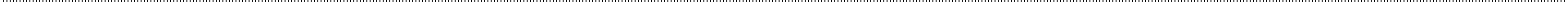 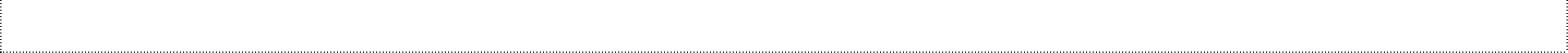 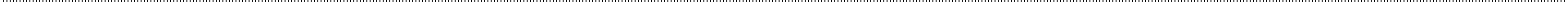 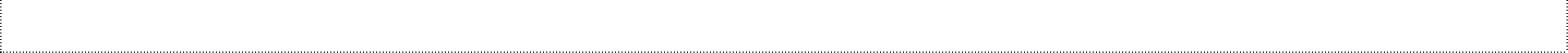 Zajednica gospodarskih subjekata je udruženje više gospodarskih subjekata koje je dostavilo zajedničku ponudu. Nositelj zajedničke ponude potpisuje ponudu, ako članovi zajednice gospodarskih subjekata ne odrede drugačije. Ponuda zajednice gospodarskih subjekata mora sadržavati podatke o svakom članu zajednice, kako je određeno obrascem Elektroničkog oglasnika javne nabave, uz obveznu naznaku člana zajednice gospodarskih subjekata koji je ovlašten za komunikaciju s Naručiteljem.  Naručitelj će neposredno plaćati svakom članu zajednice gospodarskih subjekata za onaj dio ugovora o javnoj nabavi koji je on izvršio, ako zajednica gospodarskih subjekata ne odredi drugačije. Naručitelj ne zahtjeva da zajednica gospodarskih subjekata ima određeni pravni oblik u trenutku dostave ponude. Nakon sklapanja ugovora sa zajednicom gospodarskih subjekata, naručitelj može zahtijevati određeni pravni oblik u mjeri u kojoj je to nužno za uredno izvršenje ugovora. Gospodarski subjekt koji je samostalno podnio ponudu ne smije istodobno sudjelovati u zajedničkoj ponudi. U slučaju Zajednice gospodarskih subjekata, svi članovi zajednice moraju pojedinačno dokazati nepostojanje obveznih i ostalih osnova za isključenje iz točaka 3. i 4. ove Dokumentacije, te sposobnost za obavljanje profesionalne djelatnosti iz točke 5.1.1.  ove Dokumentacije. 9. ODREDBE KOJE SE ODNOSE NA PODUGOVARATELJE 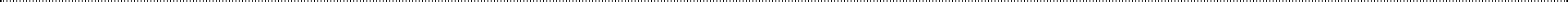 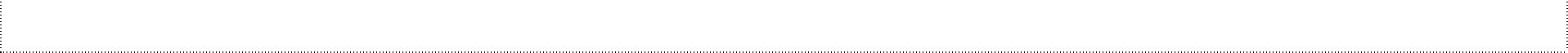 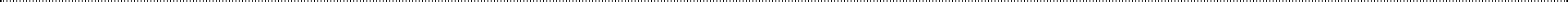 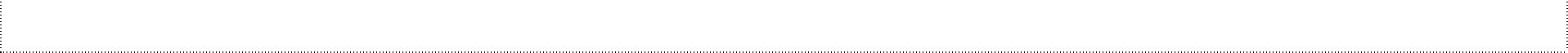 Ako javni naručitelj utvrdi da postoji osnova za isključenje podugovaratelja, obvezan je od gospodarskog subjekta zatražiti zamjenu tog podugovaratelja u primjerenom roku, ne kraćem od pet dana. Gospodarski subjekt koji namjerava dati dio ugovora o javnoj nabavi u podugovor obvezan je u ponudi: navesti koji dio ugovora namjerava dati u podugovor (predmet ili količina, vrijednost ili postotni udio) navesti podatke o podugovarateljima (naziv ili tvrtka, sjedište, OIB ili nacionalni identifikacijski broj, broj računa, zakonski zastupnici podugovaratelja) dostaviti europsku jedinstvenu dokumentaciju o nabavi za podugovaratelja. Navedeni podaci o podugovaratelju/ima se obvezno navode u ugovoru o javnoj nabavi. Naručitelj će neposredno plaćati podugovaratelju za dio ugovora koji je isti izvršio, osim ako ugovaratelj dokaže da su obveze prema podugovaratelju za taj dio ugovora već podmirene. Ugovaratelj mora svom računu ili situaciji priložiti račune ili situacije svojih podugovaratelja koje je prethodno potvrdio. U slučaju promjene podugovaratelja, preuzimanja izvršenja dijela ugovora o javnoj nabavi koji je prethodno dan u podugovor, uvođenja jednog ili više novih podugovaratelja primjenjuju se odredbe članka 224. i 225. Zakona o javnoj nabavi. 10.1. SADRŽAJ I NAČIN IZRADE PONUDE Ponuda mora sadržavati najmanje: Uvez ponude sukladno obrascu EOJN RH s popunjenim ponudbenim listom kreiranim od strane EOJNPopunjeni ESPD obrazac Popunjeni Troškovnik ( Troškovnik se ne popunjava u za to previđenom obrascu u EOJN RH nego se koristi priložen dokument Naručitelja) Jamstvo za ozbiljnost ponude Ukoliko se Jamstvo za ozbiljnost ponude daje u obliku garancije banke dostavlja se odvojeno od elektroničke ponude, u izvorniku, u papirnatom obliku sukladno uputi o dostavi dijela/dijelova ponude, a u slučaju uplate novčanog pologa dokaz o uplati je potrebno priložiti u ponudi. Ponuda se izrađuje na hrvatskom jeziku i latiničnom pismu. Napomena: ako je bilo koji drugi dokument Ponuditelja izdan  na stranom jeziku, a ovim pozivom na dostavu ponuda nije drukčije određeno, Ponuditelj ga mora dostaviti zajedno s prijevodom na hrvatski jezik. Iznimno je moguće navesti pojmove, nazive projekata ili publikacija isl. na stranom jeziku te koristiti međunarodno priznat izričaj, odnosno tzv. Internacionalizme, tuđe riječi i prilagođenice. Cijena ponude piše se brojkama u apsolutnom iznosu i izražava se u kunama. Pri izradi ponude ponuditelj se mora pridržavati zahtjeva i uvjeta iz dokumentacije o nabavi te ne smije mijenjati ni nadopunjavati tekst dokumentacije o nabavi. Ponuda obvezuje ponuditelja do isteka roka valjanosti ponude, a na zahtjev javnog naručitelja ponuditelj može produžiti rok valjanosti svoje ponude. 10.2. NAČIN ELEKTRONIČKE DOSTAVE PONUDE Obvezna je elektronička dostava ponuda putem Elektroničkog oglasnika javne nabave Republike Hrvatske (u daljnjem tekstu: Oglasnik). Naručitelj otklanja svaku odgovornost uz mogući neispravan rad Oglasnika, zastoj u radu Oglasnika ili nemogućnost zainteresiranog gospodarskog subjekta da ponudu u elektroničkom obliku dostavi u danome roku putem Oglasnika. U slučaju nedostupnosti Oglasnika primjenit će se odredbe članaka  239. do 241. Zakona o javnoj nabavi. Elektronička dostava ponuda provodi se putem Oglasnika, vezujući se na elektroničku objavu Obavijesti o nadmetanju te na elektronički pristup dokumentaciji o nabavi. Prilikom elektroničke dostave ponuda, sva komunikacija, razmjena i pohrana informacija između ponuditelja i naručitelja obavlja se na način da se očuva integritet podataka i tajnost ponuda. Priložena ponuda se nakon prilaganja automatski kriptira te do podataka iz predane elektroničke ponude nije moguće doći prije isteka roka za dostavu ponuda, odnosno javnog otvaranja ponuda. Stručno povjerenstvo naručitelja imat će uvid u sadržaj ponuda tek po isteku roka za njihovu dostavu. U slučaju da naručitelj zaustavi postupak javne nabave povodom izjavljene žalbe na dokumentaciju o nabavi ili poništi postupak javne nabave prije isteka roka za dostavu ponuda, za sve ponude koje su u međuvremenu dostavljene elektronički, Oglasnik će trajno onemogućiti pristup tim ponudama i time osigurati da nitko nema uvid u sadržaj dostavljenih ponuda. U slučaju da se postupak nastavi, ponuditelji će morati ponovno dostaviti svoje ponude. Smatra se da ponuda dostavljena elektroničkim sredstvima komunikacije putem EOJN RH obvezuje ponuditelja u roku valjanosti ponude neovisno o tome je li potpisana ili nije te naručitelj ne smije odbiti takvu ponudu samo zbog toga razloga. Detaljne upute vezano za elektroničku dostavu ponuda dostupne su na stranicama Elektroničkog oglasnika javne nabave, na adresi https://eojn.nn.hr/Oglasnik/. 10.3. DOSTAVA DIJELA/DIJELOVA PONUDE U ZATVORENOJ OMOTNICI Ukoliko pri elektroničkoj dostavi ponuda iz tehničkih razloga nije moguće sigurno povezivanje svih dijelova ponude, naručitelj prihvaća dostavu u papirnatom obliku onih dijelova ponude koji se zbog svog oblika ne mogu dostaviti elektronički (npr. uzorci) ili dijelova za čiju su izradu, zbog specifičnosti predmeta nabave nužni posebni formati dokumenata koji nisu podržani kroz opće dostupne aplikacije ili dijelova za čiju su obradu, zbog specifičnosti predmeta nabave nužni posebni formati dokumenata obuhvaćeni shemama licenciranih prava zbog kojih naručitelju nisu dostupni za izravnu uporabu. Traženo bankovno jamstvo koje u ovom trenutku nije moguće slati i primati kao elektronički dokument mora stići do krajnjeg roka za dostavu ponuda. Zainteresirani gospodarski subjekt, dostavlja naručitelju u zatvorenoj  omotnici koju ponuditelj predaje neposredno ili preporučenom poštanskom pošiljkom na adresu naručitelja – Grad Pag, Branimirova obala 1, 23250 PagNa omotnici mora biti naznačeno: 	- 	na prednjoj strani omotnice: GRAD PAGPONUDA – USLUGA IZRADE IDEJNOG RJEŠENJA, GLAVNOG I IZVEDBENOG PROJEKTA OBNOVE I PRENAMJENE SAMOSTANA U INTERPRETACIJSKI-MULTIMEDIJSKI CENTAR SA SMJEŠTAJNIM KAPACITETIMA ZA POTREBE RAZVOJA ARHEOLOŠKOG TURIZMA EVB-MV 2/19 “Dio ponude koji se dostavlja odvojeno – NE OTVARAJ” Branimirova obala 123250 Pag	- 	na poleđini ili u gornjem lijevom kutu omotnice: Naziv i adresa ponuditelja/zajednice ponuditelja/članova zajednice ponuditelja U slučaju dostave dijela/dijelova ponude odvojeno u papirnatom obliku, kao vrijeme dostave ponude uzima se vrijeme zaprimanja ponude putem Elektroničkog oglasnika javne nabave (elektroničke ponude). 10.4. IZMJENA I/ILI DOPUNA PONUDE I ODUSTAJANJE OD PONUDE U roku za dostavu ponude ponuditelj može izmjeniti svoju ponudu ili od nje odustati.  Prilikom izmjene ili dopune ponude automatski se poništava prethodno predana ponuda što znači da se učitavanjem (“upload”) nove izmjenjene ili dopunjene ponude predaje nova ponuda koja sadržava izmjenjene ili dopunjene podatke. Učitavanjem i spremanjem novog uveza ponude u Elektronički oglasnik javne nabave naručitelju se šalje nova izmjenjena/dopunjena ponuda.  Ako ponuditelj tijekom roka za dostavu ponuda mijenja ponudu, smatra se da je ponuda dostavljena u trenutku dostave posljednje izmjene ponude. Ponuda se ne može mijenjati nakon isteka roka za dostavu ponuda. 10.5. URADCI ILI DOKUMENTI KOJI ĆE SE NAKON ZAVRŠETKA POSTUPKA JAVNE NABAVE VRATITI PONUDITELJIMA Naručitelj je obvezan vratiti ponuditeljima jamstvo za ozbiljnost ponude u roku od deset dana od dana potpisivanja ugovora o javnoj nabavi ili okvirnog sporazuma, odnosno dostave jamstva za uredno izvršenje ugovora o javnoj nabavi. 10.6. NAČIN ODREĐIVANJA CIJENE PONUDE I VALUTA PONUDE Cijena ponude je nepromjenjiva za cijelo vrijeme trajanja ugovora.  Ponuditelji su obvezni ispuniti troškovnik koji je sastavni dio dokumentacije o nabavi  na način da nude jediničnu cijenu te ukupnu cijenu za svaku stavku troškovnika na način kako je to određeno u troškovniku.  Ponuditelj izražava cijenu ponude u kunama u apsolutnom iznosu. Cijena ponude piše se brojkama. U cijenu ponude bez poreza na dodanu vrijednost moraju biti uračunati svi troškovi i popusti. Cijenu ponude bez PDV-a i cijenu ponude s PDV-om upisati na način kako je to određeno u ponudbenom listu Elektroničkog oglasnika javne nabave, iznos PDV-a se izračunava u sustavu prema prethodno unesenim iznosima. Ako ponuditelj nije u sustavu PDV-a ili je predmet nabave oslobođen PDV-a, u ponudbenom listu i u troškovniku , na mjesto predviđeno za upis cijene ponude s PDV-om, upisuje se isti iznos kao što je upisan na mjestu predviđenom za upis cijene ponude bez PDV-a, a mjesto predviđeno za upis iznosa PDV-a ostavlja se prazno. Kada cijena ponude bez poreza na dodanu vrijednost izražena u Troškovniku ne odgovara cijeni ponude bez poreza na dodanu vrijednost izraženoj u ponudbenom listu, vrijedi cijena ponude bez poreza na dodanu vrijednost izražena u Troškovniku.10.7. KRITERIJ ODABIRA PONUDE             Naručitelj donosi odluku o odabiru na temelju kriterija za odabir ponude.            Kriterij za odabir ponude je ekonomski najpovoljnija ponuda koja ispunjava sve uvjete i zahtjeve       navedene u ovoj Dokumentaciji. Kriterij za odabir ponude primjenjuje se isključivo na valjane ponude.Kriteriji za odabir ponude i način bodovanja bit će sljedeći: Cijena (financijski kriterij).Kvaliteta stručnjaka (nefinancijski kriterij)U  izračunu  konačne  ocjene  ponude  omjer  između  bodova  dodijeljenih  za financijski  kriterij  i  bodova  dodijeljenih  za  nefinancijski  kriterij  iznosit  će  65:35  (65% za financijski kriterij i 35% za nefinancijski kriterij).U  skladu  s  kriterijima  i  načinom  bodovanja,  utvrdit  će  se  ukupan  broj  bodova  svake ponude te će se izvršiti rangiranje ponuda. Ugovor će se sklopiti s gospodarskim subjektom čija ponuda ostvari najveći broj bodova.Ukupni broj bodova za nefinancijski i financijski dio ponude:Ocjena financijskog dijela ponudeCijenaZa  potrebe  utvrđivanja  broja  bodova  po  ovom  kriteriju,  gospodarski  subjekt  u ponudi dostavlja:Jasno naznačenu cijenu u HRK s PDV-om i bez PDV-a za cjelokupnu uslugu.Formula za izračun:P = NC/CP * 65P = broj bodova ocjenjivane ponude NC = najniža cijenaCP = cijena ocjenjivane ponudeNefinancijski kriteriji:Kvaliteta stručnjakaGospodarski subjekt mora dokazati da će za  izvršenje i provedbu ugovora imati na raspolaganje sljedećeg ključnog stručnjaka/inje:Ključni stručnjak/inja 1: Voditelj tima - Glavni projektant:- Broj realiziranih projekata upisane kao zaštićeno nepokretno kulturno dobro –pojedinačno Za  potrebe  utvrđivanja  broja  bodova  po  ovom  kriteriju,  gospodarski  subjekt  u ponudi dostavlja:Vlastoručno potpisan životopis stručnjaka s navedenim relevantnim referencama za ocjenjivanje ponude (popis projekata s oznakom zaštite nepokretnog kulturnog dobra  , vrijednost, i nazivom druge ugovorne strane). Za ovaj kriterij ponuda se vrednuje sa maksimalno 30  bodova na način da: Ocjena nefinancijskog dijela ponudeFormula za izračun: T (ukupan broj bodova) = Kvaliteta stručnjaka OCJENJIVANJE PONUDA (NAČIN IZRAČUNA BODOVA) Ukupna ocjena (broj bodova) ponude sastoji se od ocjene nefinancijskog dijela ponude i financijskog dijela ponude.NAJPOVOLJNIJA OCJENA PONUDITELJAUkupna  ocjena  ekonomski  najpovoljnije  ponude  (E)  je  zbroj  T  -  nefinancijske  i  P  -financijske ocjene:E = T + PEkonomski  najpovoljnija  ponuda  je  ponuda  s  najvećim  zbrojem  ocjena  iz nefinancijskog i financijskog dijela ponude.10.8 IZUZETNO NISKE CIJENENaručitelj će zahtijevati od gospodarskog subjekta da, u primjernom roku ne kraćem od 5 dana, objasni cijenu ili trošak naveden u ponudi ako se čini da je ponuda izuzetno niska u odnosu na radove, robu ili usluge.Naručitelj će obrazloženje izuzetno niske ponude zatražiti putem sustava EOJN RH modul Pojašnjenja/upotpunjavanje elektronički dostavljenih ponuda. Detaljne upute o načinu komunikacije naručitelja i ponuditelja u tijeku pregleda i ocjene ponude putem sustava EOJN RH-a dostupne su na stranicama Oglasnika, na adresi: https://eojn.nn.hrObjašnjenja gospodarskog subjekta mogu se posebice odnositi na:ekonomičnost proizvodnog procesa, pružanja usluga ili načina gradnjeizabrana tehnička rješenja ili iznimno povoljne uvjete dostupne ponuditelju za isporuku proizvoda, pružanje usluga ili izvođenje radova originalnost radova, robe ili usluga koje nudi ponuditelj usklađenost s primjenjivih obveza u području prava okoliša, socijalnog i radnog prava, uključujući kolektivne ugovore, a osobito obvezu isplate minimalne plaće, ili odredbama međunarodnog prava okoliša, socijalnog i radnog prava navedenim u Prilogu XI. ZJN 2016usklađenost s obvezama iz odjeljka G poglavlja 2. glave III. dijela ZJN 2016mogućnost da ponuditelj dobije državnu potporu. Ako tijekom ocjene dostavljenih podataka postoje određene nejasnoće, Naručitelj može od Ponuditelja zatražiti dodatno objašnjenje. Naručitelj može odbiti ponudu samo ako objašnjenje ili dostavljeni dokazi zadovoljavajuće ne objašnjavaju nisku predloženu razinu cijene ili troškova, uzimajući u obzir gore navedene elemente. Naručitelj obvezan je odbiti ponudu ako utvrdi da je ponuda izuzetno niska jer ne udovoljava primjenjivim obvezama u području prava okoliša, socijalnog i radnog prava, uključujući kolektivne ugovore, a osobito obvezu isplate minimalne plaće, ili odredbama međunarodnog prava okoliša, socijalnog i radnog prava navedenim u Prilogu XI. Zakona o javnoj nabavi. Ako javni naručitelj utvrdi da je ponuda izuzetno niska jer je ponuditelj primio državnu potporu, smije tu ponudu samo na temelju toga odbiti tek nakon što zatraži ponuditelja objašnjenje, ako ponuditelj u primjerenom roku određenom od strane Naručitelja nije u mogućnosti dokazati da je potpora zakonito dodijeljena10.9. JEZIK I PISMO NA KOJEM SE IZRAĐUJE PONUDA Ponuda se izrađuje na hrvatskom jeziku i latiničnom pismu. Napomena: ako je bilo koji drugi dokument Ponuditelja izdan  na stranom jeziku, a ovim pozivom na dostavu ponuda nije drukčije određeno, Ponuditelj ga mora dostaviti zajedno s prijevodom na hrvatski jezik. Iznimno je moguće navesti pojmove, nazive projekata ili publikacija isl. na stranom jeziku te koristiti međunarodno priznat izričaj, odnosno tzv. Internacionalizme, tuđe riječi i prilagođenice. 10.10. ROK VALJANOSTI PONUDE Rok valjanosti ponude je: 45 dana od isteka roka za dostavu ponuda. Ponuditelj rok valjanosti ponude upisuje u za to predviđeno mjesto pri upisu podataka u sustav Elektroničkog oglasnika javne nabave. Ako tijekom postupka javne nabave istekne rok valjanosti ponude i jamstva za ozbiljnost ponude, Naručitelj zadržava pravo pisanim putem zatražiti izjava o produljenju roka valjanosti ponude. U tom slučaju Ponuditelj će produžiti i valjanost jamstva za ozbiljnost ponude koja ne smije biti kraća od roka valjanosti ponude.10.11. TERMIN OBILASKA LOKACIJE  Gospodarski subjekt može za vrijeme roka za dostavu ponuda izvršiti obilazak lokacije za koju se izrađuje Idejno rješenja ,glavni  i izvedbeni  projekt obnove i prenamjene samostana u interpretacijski –multimedijski centar sa smještajnim kapacitetima za potrebe razvoja arheološkog turizma.Gospodarski subjekt će obići lokaciju u prethodno dogovorenom terminu obilaska lokacije, uz prethodnu najavu na telefonski broj: 023600837 ili na e-mail: nabava@pag.hr i to radnim danima od ponedjeljka do petka u vremenu od 8:00-12:00 h i to do posljednjeg dana roka za dostavu ponude.Ponuditelji na svoj trošak vrše pregled i upoznaju se s mjestom izvođenja usluga kako bi za sebe i na vlastitu odgovornost prikupili sve informacije koje su potrebne za izradu ponude.11. VRSTA, SREDSTVO I UVJETI JAMSTVA 11.1. JAMSTVO ZA OZBILJNOST PONUDE Gospodarski subjekt jamstvo za ozbiljnost ponude dostavlja u obliku neopozive, bezuvjetne garancije banke, naplative od banke na prvi pisani poziv, bez prava prigovora, u visini od 23.000,00 kn U garanciji banke mora biti navedeno sljedeće:a) da je garancija banke bezuvjetna, na „prvi poziv“ i bez „prigovora“,b) da će Naručitelj naplatiti garanciju banke u slučaju:- odustajanja ponuditelja od svoje ponude u roku njezine valjanosti;- nedostavljanja ažuriranih popratnih dokumenata sukladno članku 263. ZJN 2016,- neprihvaćanja ispravka računske pogreške,- odbijanja potpisivanja ugovora o javnoj nabavi,- nedostavljanja jamstva za uredno ispunjenje  ugovora .c) da je korisnik garancije Grad Pag, Branimirova obala 1, 23250 Pag, OIB: 32150762596Jamstvo za ozbiljnost ponude dostavlja se u izvorniku. Izvornik jamstva za ozbiljnost ponude dostavlja se odvojeno od elektroničke dostave ponude, u papirnatom obliku, poštom ili dostavom u zatvorenoj omotnici na kojoj su navedeni podaci o ponuditelju, s naznakom:„Usluga izrade  Idejnog rješenja ,glavnog  i izvedbenog projekta obnove i prenamjene samostana u interpretacijski –multimedijski centar sa smještajnim kapacitetima za potrebe razvoja arheološkog turizma ; evidencijski broj nabave: E-MV-02/2019 - Dio/dijelovi ponude koji se dostavljaju odvojeno, kako je i navedeno u točki 10.3. Dokumentacije.Umjesto prethodno navedenog jamstava (kao i za sva jamstva tražena ovom Dokumentacijom), gospodarski subjekt može dati jamstvo u vidu novčanog pologa u traženom iznosu za svaku grupu predmeta nabave za koju dostavlja svoju ponudu.Polog se u odgovarajućem iznosu uplaćuje u korist računa Naručitelja: HR9724020061831600006,  MODEL: HR 68, POZIV NA BROJ 7706 - OIB (PONUDITELJA) Pod svrhom plaćanja potrebno je navesti da se radi o jamstvu za ozbiljnost ponude, te navesti evidencijski broj nabave Naručitelja. Dokaz o uplati novčanog pologa ponuditelj je dužan priložiti u ponudi.Rok valjanosti bankarske garancije mora biti najmanje do isteka roka valjanosti ponude, a gospodarski subjekt može dostaviti jamstvo koje je duže od roka valjanosti ponude.U slučaju zajednice gospodarskih subjekata, Jamstvo za ozbiljnost ponude mora glasiti na sve članove zajednice, a ne samo na jednog člana te jamstvo mora sadržavati navod o tome da je riječ o zajednici gospodarskih subjekata. Umjesto toga, svaki član zajednice gospodarskih subjekata može dostavi bankarsku garanciju za svoj dio jamstva. Ako istekne rok valjanosti ponude, Naručitelj će tražiti od ponuditelja produženje roka valjanosti ponude i jamstva za ozbiljnost ponude u skladu s produženim rokom.Naručitelj će vratiti ponuditeljima jamstvo za ozbiljnost ponude u roku od 10 (deset) dana od dana potpisivanja ugovora o javnoj nabavi odabranim ponuditeljem, odnosno dostave jamstva za uredno ispunjenje ugovora o javnoj nabavi.11.2. JAMSTVO ZA UREDNO ISPUNJENJE UGOVORA O JAVNOJ NABAVI  Ponuditelj odabrane ponude je nakon potpisivanja ugovora o javnoj nabavi, obavezan Naručitelju dostaviti jamstvo za uredno ispunjenje ugovora u obliku neopozive, bezuvjetne garancije banke naplative od banke na prvi pisani poziv, bez prava prigovora, na iznos koji pokriva visinu od 10% (deset posto) vrijednosti ugovorenog iznosa bez PDV-a.Jamstvo za uredno ispunjenje ugovora predaje se prilikom sklapanja ugovora, odnosno najkasnije u roku od 10 (deset) dana od dana potpisa ugovora, s rokom valjanosti 30 dana duže od ugovorenog roka ispunjenja usluge.U slučaju sklapanja ugovora sa zajednicom ponuditelja jamstvo za uredno ispunjenje ugovora o javnoj nabavi može dostaviti bilo koji član zajednice ponuditelja, u cijelosti ili parcijalno članom/vima, pod uvjetom da jamstvo za uredno ispunjenje ugovora, u bilo kojem slučaju treba iznositi 10% (deset posto) od vrijednosti ukupno ugovorenih usluga bez PDV-a.U slučaju nedostavljanja jamstva za uredno ispunjenje ugovora za slučaj povrede ugovornih obveza u zadanom roku, naručitelj će naplatiti Jamstvo za ozbiljnost ponude i raskinuti ugovor o nabavi. U navedenom slučaju, Naručitelj će sukladno članku 307. ZJN 2016 ponovno rangirati ponude te izvršiti provjeru sukladno članku 263. ZJN 2016, ne uzimajući u obzir ponudu prvotno odabranog ponuditelja, te na temelju kriterija za odabir ponude donijeti novu odluku o odabiru ili, ako postoje razlozi, poništiti postupak javne nabave.Jamstvo za uredno ispunjenje ugovora naplatit će se u slučaju povrede ugovornih obveza. U tom slučaju, Naručitelj će takvo postupanje smatrati kao značajni nedostatak tijekom provedbe ugovora koje će u budućim postupcima javne nabave koristiti kao razlog isključenja tog gospodarskog subjekta iz postupka javne nabave u svemu prema odredbama članka 254. ZJN 2016.  Ako jamstvo za uredno ispunjenje ugovora ne bude naplaćeno, korisnik će ga vratiti odabranom ponuditelju nakon isteka ugovora.Umjesto prethodno navedenog jamstava (kao i za sva jamstva tražena ovom Dokumentacijom o nabavi), gospodarski subjekt može dati jamstvo u vidu novčanog pologa u traženom iznosu za svaku grupu predmeta nabave za koju dostavlja svoju ponudu, u skladu s uputama navedenim u točki 11.1. ove Dokumentacije.12. DATUM, VRIJEME I MJESTO DOSTAVE PONUDA I JAVNOG OTVARANJA PONUDA 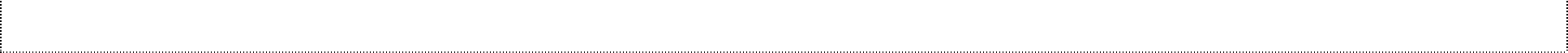 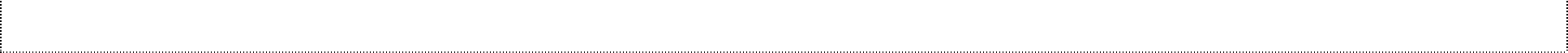 Rok za dostavu ponuda je xxxxxxxx. godine do xxxxxx sati. Javno otvaranje ponuda održat će se xxxxxx. godine u xxxxx sati na sljedećoj adresi: Grad Pag, Branimirova obala 1, 23250 Pag-u prostorijama gradske vijećnice.Na javnom otvaranju ponuda mogu prisustovati ovlašteni predstavnici ponuditelja i druge osobe.  Pravo aktivnog sudjelovanja na  javnom otvaranju ponuda imaju samo članovi stručnog povjerenstva za javnu nabavu i ovlašteni predstavnici ponuditelja (sukladno članku 282. stavku 8. Zakona o javnoj nabavi). Ovlašteni predstavnici ponuditelja moraju svoje pisano ovlaštenje predati neposredno prije otvaranja ponuda. Ukoliko je na javnom otvaranju ponuda prisutna osoba ovlaštena za zastupanje gospodarskog subjekta ili vlasnik obrta tada je dovoljno donijeti na uvid osobnu iskaznicu i izvadak iz sudskog ili obrtnog registra. 13. ODLUKA O ODABIRU ODNOSNO ODLUKA O PONIŠTENJU I ROK ZA NJENO DONOŠENJE 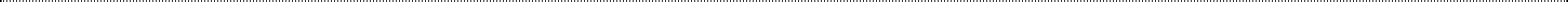 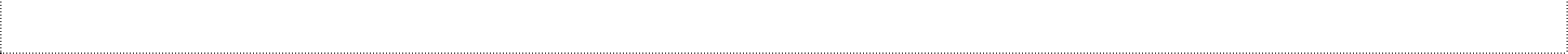 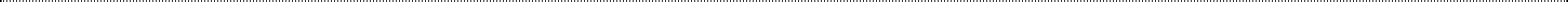 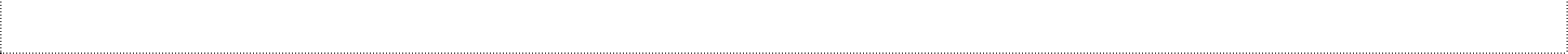 Naručitelj će Odluku o odabiru odnosno Odluku o poništenju s preslikom zapisnika o pregledu i ocjeni ponuda dostaviti sudionicima putem Elektroničkog oglasnika javne nabave Republike Hrvatske.  Do isteka roka za izjavljivanje žalbe javni naručitelj će ponuditelju na njegov zahtjev omogućiti uvid u cjelokupnu dokumentaciju postupka, uključujući zapisnike, dostavljene ponude osim u one dokumente koji su označeni tajnima. Naručitelj će Odluku o odabiru ili Odluku o poništenju postupka javne nabave donijeti u roku od 45 dana od dana isteka roka za dostavu ponuda putem EOJN RH javnom objavomNaručitelj je odredio dulji rok za donošenje odgovarajuće odluke od zakonskog minimuma od 30 dana obzirom postoji mogućnost da bude zaprimljeno više ponuda, a i radi se o složnom predmetu nabave i postupku nabave s kriterijem odabira ekonomski najpovoljnija ponuda što analizu čini opsežnijom te Naručitelj želi ostaviti dovoljno vremena za detaljnu analizu i ocjenu ponuda te bodovanje valjanih ponuda prema kriterijima za odabir ekonomski najpovoljnije ponude. Osim toga, ZJN 2016 predviđa mogućnosti upotpunjavanja/pojašnjenja ponuda, obvezu traženja ispravka računske greške, pojašnjenja izuzetno niske ponude, zamjene podugovaratelja te subjekata na čiju se sposobnost ponuditelj oslanja ukoliko se utvrdi da kod njih postoje osnove za isključenje, mogućnost traženja ažuriranih popratnih dokumenata, traženje pojašnjenja odnosno upotpunjavanja ažuriranih popratnih dokumenata i sl. što sve znatno produljuje sam postupak pregleda i ocjene ponuda te je Naručitelj mišljenja da rok od 30 dana nije dovoljan za provedbu svih opisanih radnji. Rok od 45 dana je maksimalni rok te će Naručitelj, ukoliko bude moguće, odgovarajuću odluku donijeti i u kraćem roku. 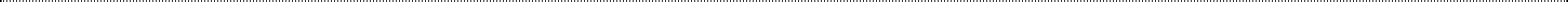 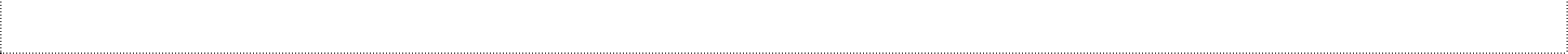 Plaćanje će se vršiti temeljem uredno isporučenih projekata ovjerenih od strane Konzervatorskog odjela, na način da će se 20 % ugovorene cijene isplatiti prilikom predaje idejnog rješenja, 30 % ugovorene cijene isplatiti prilikom predaje glavnog projekta i 50 % ugovorene cijene isplatiti prilikom predaje izvedbenog projekta u roku od 30 dana od dana zaprimanja računa.Naručitelj se obvezuje dostavljene račune ovjeriti ili osporiti, te ovjereni i neprijeporni dio platiti u roku od 30 dana od zaprimanja računa. Naručitelj je od 01. prosinca 2018. godine obvezan zaprimati i obrađivati te izvršiti plaćanja elektroničkih računa i pratećih isprava izdanih sukladno europskoj normi sukladno članku 6. stavak 1. i članku 7. Zakona o elektroničkom izdavanju računa o javnoj nabavi ( „Narodne novine“ broj 94/18 ), a od 01.07.2019 Izdavatelji elektroničkih računa obvezni su izdavati i slati elektroničke račune i prateće isprave sukladno europskoj normi. Predujam i traženje sredstava osiguranja plaćanja isključeni su. Ako se dio ugovora o javnoj nabavi daje u podugovor, tada za usluge koje će izvršiti podugovaratelj, naručitelj neposredno plaća podugovratelju (osim ako Izvršitelj dokaže da su obveze prema podugovaratelju za taj dio ugovora već podmirene).  Izvršitelj mora svom računu ili situaciji priložiti račune ili situacije svojih podugovaratelja koje je prethodno potvrdio. 15. POSEBNI UVJETI ZA IZVRŠENJE UGOVORA Ugovor o javnoj nabavi sklopit će se u pisanom obliku s gospodarskim subjektom čija će ponuda biti odabrana kao najpovoljnija u skladu s kriterijem za odabir i traženim uvjetima iz Dokumentacije o nabavi.15.1. Pravo intelektualnog vlasništvaIntelektualno vlasništvo koje nastane kao rezultat izvršenja Ugovora ili koje će proizaći na bilo koji način iz predmeta Ugovora, uključujući, ali ne limitirajući se na, isključivo, sadržajno, prostorno i vremenski neograničeno pravo iskorištavanja autorskog djela i drugih prava intelektualnog vlasništva, kao i pravo na sva tehnička rješenja i podatke koji su u njih uključeni, a do kojih se došlo tijekom izvršavanja Ugovora, pripast će neopozivo i u potpunosti Naručitelju u trenutku kada Naručitelj prihvati te rezultate ili prava. Odabrani ponuditelj odnosno pružatelj usluga mora jamčiti da na isporučenim rezultatima ne postoje nikakva prava ili zahtjevi trećih osoba, uključujući ranije postojeća prava te da je vlasništvo nad rezultatima slobodno i čisto od bilo kakvih interesa treće strane koji bi Naručitelja sprječavali i/ili ograničavali u tome da se rezultatima koristi na namjeravani način. Sva dokumentacija uključujući mape, dijagrame, crteže, specifikacije, planove, statističke podatke, izračune, nacrte i podatke iz baza podataka, prezentacije, sažetke, računalne programi; i svi pomodni zapisi ili materijali koje je odabrani ponuditelj odnosno pružatelj usluga stekao, kompilirao ili pripremio tijekom izvršavanja Ugovora, smatrat de se vlasništvom Naručitelja. Sve informacije, podaci i dokumenti koje je Naručitelj dostavio odabranom ponuditelju odnosno Pružatelju usluga za potrebe izvršenja Ugovora ostaju vlasništvo Naručitelja. Pružatelj usluga će nadoknaditi i na sebe preuzeti odgovornost za sve štete i troškove temeljem zahtjeva bilo koje treće osobe, uključujući autore i posrednike, s naslova navodne povrede prava intelektualnog vlasništva ili drugog nematerijalnog prava koju su nastali kao posljedica Naručiteljevog korištenja temeljem Ugovora patenata, licenci, nacrta, dizajna, modela, brenda ili žigova, osim u slučaju kada je ta povreda posljedica poštivanja dizajna ili specifikacija dostavljenih od strane Naručitelja. Pružatelj usluga neće javno objavljivati informacije koji se odnose na usluge koje su predmet Ugovora, neće se pozivati na predmetne usluge prilikom pružanja usluga trećim osobama, niti će, osim u svrhe izvršenja Ugovora, otkrivati podatke o kojima je stekao saznanja za vrijeme izvršavanja Ugovora, bez prethodne suglasnosti Naručitelja. Pozivanje na Ugovor u svrhu preporuke na tržištu ili podnošenja ponude na nadmetanjima biti će dozvoljeno bez prethodnog pristanka druge ugovorne strane Naručitelja16. UVJETI I ZAHTJEVI KOJI MORAJU BITI ISPUNJENI SUKLADNO POSEBNIM PROPISIMA ILI STRUČNIM PRAVILIMA 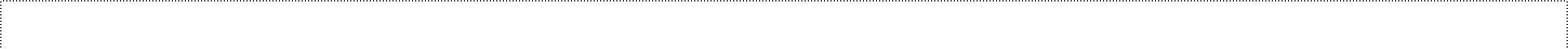 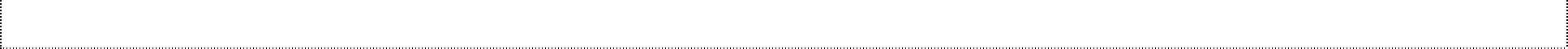 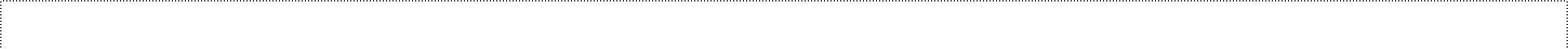 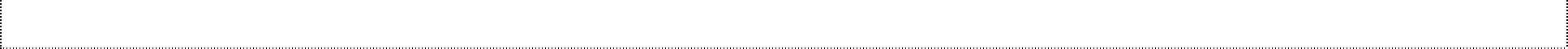 Odabrani ponuditelj je dužan izvršavati uslugu sukladno važećim zakonskim i podzakonskim propisima koji reguliraju predmetnu uslugu, pravilima struke, ovoj dokumentaciji o nabavi i troškovniku .Osim navedenog, imenovani stručnjak će prije početka izvršenja predmeta nabave morati zadovoljiti sukladno Zakonu o poslovima i djelatnostima prostornog uređenja i gradnje (NN broj 78/15,118/18) i sljedeće uvjete:-ima pravo uporabe strukovnog naziva „ovlašteni inženjer građevinarstva“ sukladno Zakonu o poslovima i djelatnostima prostornog uređenja i gradnje (NN broj 78/15,118/18) ili pravo uporabe strukovnog naziva „ovlašteni arhitekt“ sukladno Zakonu o poslovima i djelatnostima prostornog uređenja i gradnje (NN broj 78/15, 118/18)- ima pravo uporabe strukovnog naziva „ovlašteni srhitekt“ sukladno Zakonu o poslovima i djelatnostima prostornog uređenja i gradnje (NN broj 78/15,118/18)- ima pravo uporabe strukovnog naziva „ovlašteni inženjer građevinarstva“ sukladno Zakonu o poslovima i djelatnostima prostornog uređenja i gradnje (NN broj 78/15,118/18)- ima pravo uporabe strukovnog naziva „ovlašteni inženjer elektrotehnike“ sukladno Zakonu o poslovima i djelatnostima prostornog uređenja i gradnje (NN broj 78/15,118/18)- ima pravo uporabe strukovnog naziva „ovlašteni inženjer strojarstva“ sukladno Zakonu o poslovima i djelatnostima prostornog uređenja i gradnje (NN broj 78/15,118/18)--ima pravo uporabe strukovnog naziva „ovlašteni inženjer građevinarstva“ ili ovlašteni inženjer strojarstva sukladno Zakonu o poslovima i djelatnostima prostornog uređenja i gradnje (NN broj 78/15,118/18)- Izvršitelj je obvezan unutar 3 (tri) dana od dana zaključivanja ugovora podnijeti nadležnim institucijama zahtjev za ishođenje dopuštenja za obavljanje radova na kulturnom dobru sukladno čl. 100 Zakon o zaštiti i očuvanju kulturnih dobara (NN 69/99, 151/03, 157/03, 100/04,  87/09, 88/10, 61/11, 25/12, 136/12, 157/13, 152/14 , 98/15, 44/17, 90/18), te je istog dužan odmah po ishođenju dostaviti Naručitelju.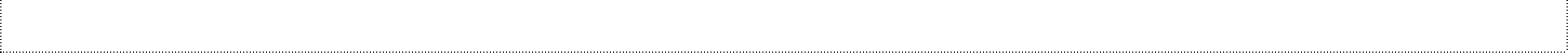 Prijedlog ugovora sastavni je dio ove dokumentacije.  18. IZMJENE UGOVORA O JAVNOJ NABAVI TIJEKOM NJEGOVA TRAJANJA 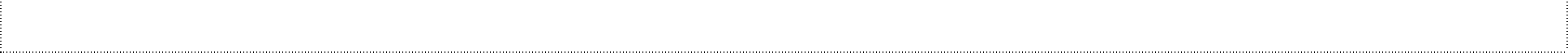 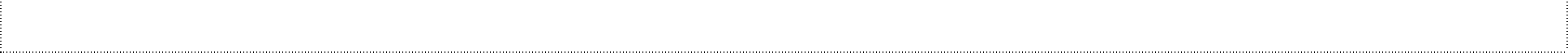 U slučajevima izmjena ugovora tijekom njegova trajanja, iste će se provodit sukladno odredbama Glave III, Poglavlja 7. odjeljka B ZJN 2016., članak 314. - 321.Svi uvjeti izvršenja ugovora o javnoj nabavi navedeni su u Opisu poslova, Troškovniku i ovoj Dokumentaciji te će biti definirani u ugovoru o javnoj nabavi.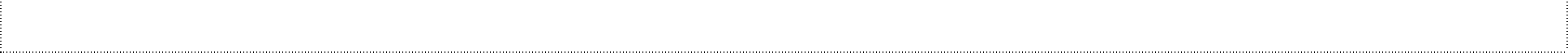 Varijante ponude nisu dopuštene. 20. ISPRAVAK I/ILI IZMJENA DOKUMENTACIJE O NABAVI Javni naručitelj može izmijeniti ili dopuniti dokumentaciju o nabavi do isteka roka za dostavu ponuda. Gospodarski subjekt može zahtijevati dodatne informacije, objašnjenja ili izmjene u vezi s dokumentacijom o nabavi tijekom roka za dostavu ponuda. Pod uvjetom da je zahtjev dostavljen pravodobno, javni naručitelj će odgovor, dodatne informacije i objašnjenja bez odgode a najkasnije tijekom četvrtog dana prije roka određenog za dostavu ponuda staviti na raspolaganje na isti način i na istim internetskim stranicama kao i osnovnu dokumentaciju, bez navođenja podataka o podnositelju zahtjeva. Zahtjev je pravodoban ako je dostavljen najkasnije tijekom šestog dana prije roka određenog za dostavu ponuda. Naručitelj će produžiti rok za dostavu ponuda u sljedećim slučajevima: ako dodatne informacije, objašnjenja ili izmjene u vezi s dokumentacijom o nabavi, iako pravodobno zatražene od strane gospodarskog subjekta, nisu stavljene na raspolaganje najkasnije tijekom četvrtog dana prije roka određenog za dostavu ako je dokumentacija o nabavi značajno izmjenjena ako EOJN RH nije bio dostupan u slučaju iz članka 239. Zakona o javnoj nabavi Javni naručitelj za točke 1. i 2. produljuje rok za dostavu razmjerno važnosti dodatne informacije, objašnjenja ili izmjene a najmanje za deset dana od dana slanja ispravka poziva na nadmetanje. U slučaju nastupanja okolnosti iz točke 3. javni naručitelj produljuje rok za dostavu za najmanje četiri dana od dana slanja ispravka poziva na nadmetanje. Javni naručitelj nije obvezan produljiti rok za dostavu ako dodatne informacije, objašnjenja ili izmjene nisu bile pravodobno zatražene ili ako je njihova važnost zanemariva za pripremu i dostavu prilagođenih ponuda. 21. NAZIV I ADRESA ŽALBENOG TIJELA, ROK ZA IZJAVLJIVANJE ŽALBE Žalba se izjavljuje Državnoj komisiji za kontrolu postupaka javne nabave, Koturaška cesta 43/IV, 10000 Zagreb. Žalba se izjavljuje u pisanom obliku. Žalba se dostavlja neposredno, putem ovlaštenog davatelja poštanskih usluga ili elektroničkim sredstvima komunikacije putem međusobno povezanih informacijskih sustava Državne komisije i EOJN RH. Žalitelj je obvezan primjerak žalbe dostaviti  naručitelju u roku za žalbu. Žalba se izjavljuje u roku od 10 (deset) dana, i to od dana: objave poziva na nadmetanje, u odnosu na sadržaj poziva ili  dokumentacije o nabavi objave obavijesti o ispravku, u odnosu na sadržaj ispravka  -objave izmjene o dokumentaciji o nabavi, u odnosu na sadržaj izmjene dokumentacije  otvaranja ponuda u odnosu na propuštanje naručitelja da valjano odgovori na pravodobno dostavljen zahtjev dodatne informacije, objašnjenja ili izmjene dokumentacije o nabavi te na postupak otvaranja ponuda - primitka odluke o odabiru ili poništenju, u odnosu na postupak pregleda, ocjene i odabira ponuda ili razloge poništenja. Žalitelj koji je propustio izjaviti žalbu u određenoj fazi otvorenog postupka javne nabave sukladno gore navedenim odredbama nema pravo na žalbu u kasnijoj fazi postupka za prethodnu fazu. Ako je izjavljena žalba na dokumentaciju o nabavi, ili na njezinu izmjenu, naručitelj je obvezan odmah po primitku žalbe na isti način i na istim internetskim stranicama na kojima je objavljena osnovna dokumentacija o nabavi objaviti informaciju da je na dokumentaciju izjavljena žalba i da se zaustavlja postupak javne nabave. PRILOZI:	Prilog 1.   Konzervatorski uvjetPrilog 2.    TROŠKOVNIK Prilog 3. STANDARDNI OBRAZAC ZA EUROPSKU JEDINSTVENU DOKUMENTACIJU O NABAVI (ESPD)Prilog 4.PREDLOŽAK IZJAVE O ZASTUPANJU (nije obvezujući, ponuditelj može koristiti i svoj predložak)Prilog 5. Prijedlog ogovoraPrilog 4. Predložak Izjave o zastupanju (nije obvezujući, gospodarski subjekt može koristiti i svoj predložak)(Memorandum gospodarskog subjekta)                                                                                                                   GRAD PAGPREDMET: Ovlast za zastupanje i sudjelovanje u postupku javnog otvaranja ponudaOvime ovlašćujemo svog predstavnika _____________________________________________  (ime i prezime) ______________________________ na radnom mjestu ______________________________	(dan, mjesec, godina i mjesto rođenja )			(naziv radnog mjesta)da nas zastupa i sudjeluje u postupku javnog otvaranja ponuda u otvorenom postupku javne nabave evidencijski broj:______________ 	, koje će se održati _________________________ 	godine u______sati u prostorijama Grada Paga, Branimirova obala 1, 23250 PagU ________________, ___________________________.      (mjesto)			(dan, mjesec, godina)                                                                                      M.P._____________________________(ime prezime i potpis ovlaštene  osobe za zastupanje)Napomena: Ovlaštenje se predaje stručnom povjerenstvu za javnu nabavu Naručitelja prije početka javnog otvaranja ponuda.Kriteriji Maksimalni broj bodovaCijena65 Kvaliteta stručnjaka35Ukupno100Reference stručnjaka Broj bodova < od 3 potvrđene reference04 potvrđene reference55  potvrđene reference106   potvrđene reference157  potvrđene reference208 potvrđene reference259  potvrđene reference3010 ili više potvrđenih referenci35